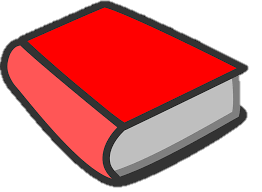 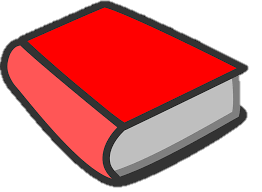 حصيلة المشاركات الأسرية والمجتمعيةبشأن إجادة القراءة والكتابةالمبكرة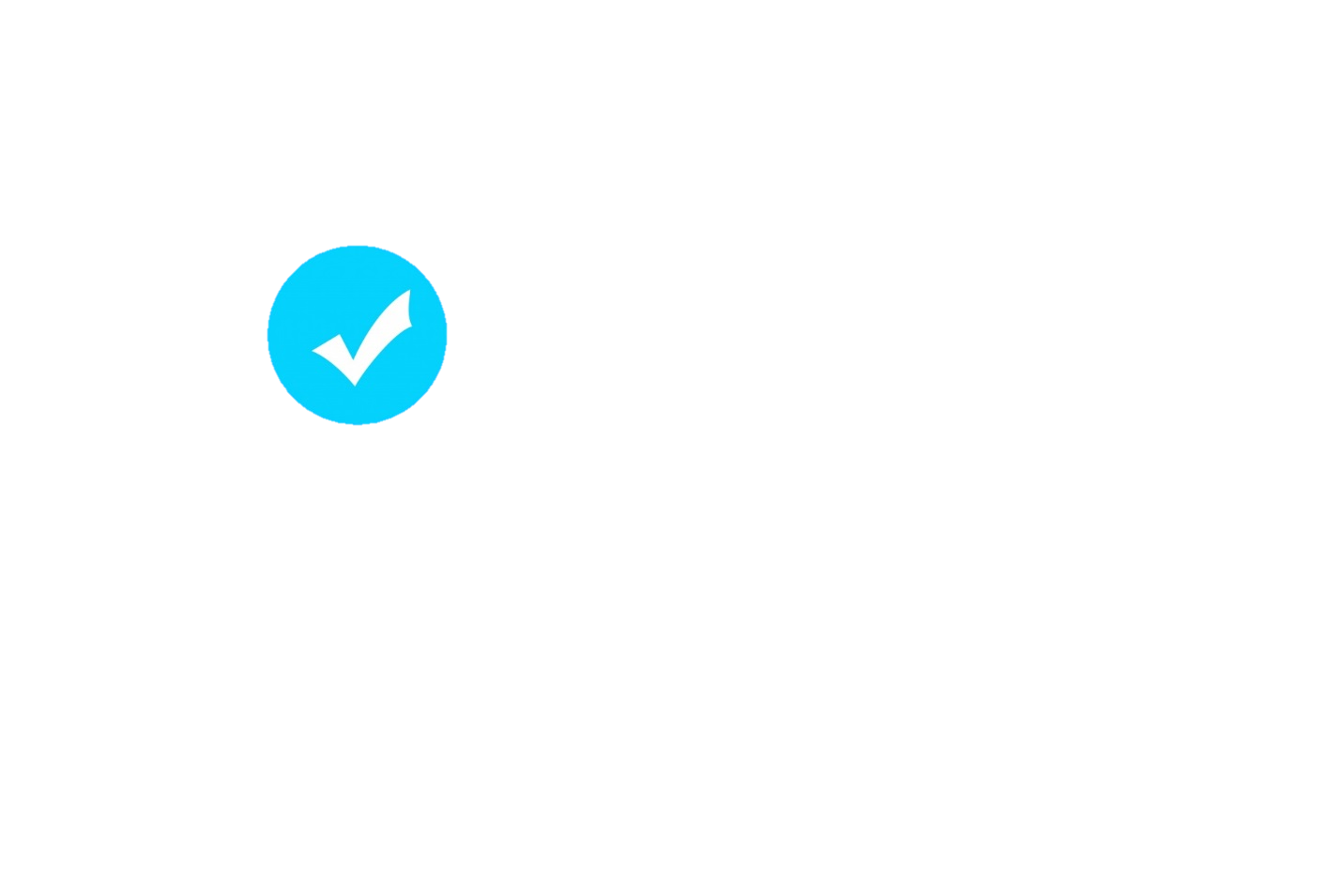 مقدمةصُممت حصيلة المشاركات الأسرية والمجتمعية في إجادة القراءة والكتابة المبكرة خصيصًا لمساعدة الفِرق المدرسية في تقييم ممارساتها المدرسية متعددة المستويات التي تدعم المشاركة الأسرية والمجتمعية في إجادة القراءة والكتابة المبكرة. فباستخدام هذه الوسيلة الفعالة، يتسنى للفِرق تقييم الممارسات الحالية للمدارس والعمل بذلك التقييم على مستوى التنفيذ والفاعلية خلال الجوانب الثلاثة للمشاركة الأسرية والمجتمعية:  التواصل ودعم إجادة القراءة والكتابة من المنزل والشراكات المجتمعية الاستراتيجية. وتحت هذه الأقسام الثلاثة، تندرج عناصر معينة تنعكس على المشاركة الأسرية من أجل الأطفال المحتاجين للدعم التكميلي أو المكثف. وتولَى عناية خاصة كذلك للدعم الموجّه لأسر الأطفال الدارسين للغة الإنجليزية. وباستخدام نتائج حصيلة المشاركات وغيرها من مصادر البيانات، يتمكن الفِرق من وضع خطة للاستراتيجيات القائمة على المدارس والمجتمعات بهدف تكوين نظام مستدام ومتعدد المستويات لدعم المشاركة الأسرية.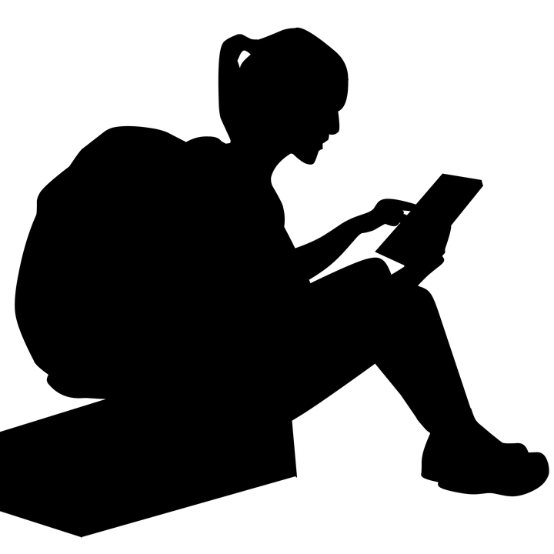 المنطلقمن المقرر استكمال حصيلة المشاركات هذه من جانب فريق مكون من أعضاء الأسر والمعلمين والمشرفين والشركاء المجتمعيين. ويُعرف هذا الفريق باسم فريق شراكات إجادة القراءة والكتابة[insert link to team document]، غير أن اسم الفريق ليس من الأهمية بمكان. إنما المهم في الأمر هو أن الفريق يضم أفراد أسر يمثلون التنوع الأسري في مدرستكم، بما في ذلك أُسر الأطفال ذوي الإعاقة، وأسر الأطفال المحتاجين لشرح مكمّل، والأسر الوافدة حديثًا إلى الولايات المتحدة الأمريكية أو تعلم اللغة الإنجليزية، أو الأسر التي يعولها أجداد أو آباء بالتبني أو آباء يؤدون الخدمة العسكرية. من الأهمية بمكان أن يضم فريقك أيضًا معلمين ومشرفين ممن لديهم القدرة على التعاون بفاعلية مع الأسر وشرح أي مسائل متعلقة بإجادة اللغة والقراءة والكتابة وتقديم الدعم اللازم. فوجهات النظر التي يتبناها كل فرد من أفراد الأسرة وطاقم العمل ضمن الفريق تعتبر في غاية الأهمية بالنسبة لصحة بياناتكم المُدخلة في حصيلة المشاركات. سوف تتضمن معالجة حصيلة المشاركات تبادل الخبرات والأفكار الفردية، ومناقشات جماعية، واتفاقات مجمعة؛  حيث يقرر أعضاء الفريق معًا الممارسات الحالية التي يمكن تحسينها أو التوسع فيها أو تغييرها أو الحد منها. والهدف من ذلك هو وضع خطة مقسمة إلى خطوات إجرائية تُنفذ على مستوى المدرسة لدعم الأسر بوصفهم شركاء في النظام متعدد المستويات المخصص لدعم الطلاب.الممارسات المدرسية والمجتمعية والمنزليةتشتمل حصيلة المشاركات هذه على الممارسات المدرسية والمجتمعية والمنزلية القائمة على البحث والداعمة لإجادة القراءة والكتابة المبكرة. وهذه الممارسات موضحة تفصيلاً في الجدول التالي.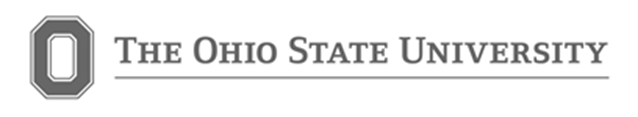 توجيهاتحصيلة المشاركات الأسرية والمجتمعية بشأن إجادة القراءة والكتابة المبكرةممارسات مدرستك بشأن...حصيلة المشاركات الأسرية والمجتمعية بشأن إجادة القراءة والكتابة المبكرةملخص النتائجاسم المدرسة:التاريخ:المشاركة الأسرية والمجتمعية في إجادة القراءة والكتابة المبكرة أسئلة تطبيقية حول حصيلة المشاركاتوضعت الأسئلة التطبيقية التالية خصيصًا للفرق المدرسية لطرحها أثناء تناول نتائج حصيلة المشاركات التي كونوها وتحديد الأولويات والخطوات الإجرائية لتعزيز الشراكات الأسرية والمجتمعية لدعم إجادة القراءة والكتابة وتنمية المهارات اللغوية مبكرًا. أي الجوانب تشعر بنجاح أكبر فيها؟ ما الجوانب القابلة للنمو والتحسين؟ ما الخطوات الإجرائية التي تطرأ في الأذهان عند استكمال فريقك لحصيلة المشاركات التي يمكنك تنفيذها في عمليتك التعليمية؟ ما المعلومات الإضافية التي تحتاجها لاتخاذ الإجراء اللازم في الجوانب القابلة للنمو/التحسين؟ كيف يمكنك الحصول على هذه المعلومات؟ ما خطواتك التالية؟الممارسات المدرسية والمجتمعيةالممارسات المنزليةتشارك التطلعات الإيجابية لدى الأسر والأطفال.تشارك التطلعات العالية للتعلم.تشجيع الأسر على الاستمتاع بتعلم اللغة والقراءة والكتابة.إضفاء بعض المتعة إلى القراءة وغيرها من الأنشطة المساعدة على إجادة القراءة والكتابة.دعم إجادة القراءة والكتابة في اللغة المنزلية مع مراعاة ثقافة الأسرة واهتماماتها.استخدام اللغة المنزلية.مساعدة الأسر على استيعاب تقدم الطفل.التواصل مع معلم الطفل.تزويد الأسر بالإمكانات اللازمة لتشارك المطالعة واللغة والقراءة والكتابة في المنزل، ومنح أدوار للأسر التي تدعم تعلم القراءة والكتابة في المدرسة.قراءة قصص والحديث عنها، والتحدث عن الحروف وأصواتها، ورسم صور وكتابة الكلمات والحروف.تزويد الأسر بالكتب وغيرها من الموارد.زيارة المكتبة واستعارة كتب للمنزل.اختيار منسقبمجرد تكوين فريق من أفراد الأسرة وطاقم العمل المدرسي، يتعين عليك اختيار منسق على دراية تامة بحصيلة المشاركات ليقود الفريق خلال المناقشات الدائرة حول كل بند من البنود. تحديد معوقات الوصول إلى الاجتماعات والمواد وإزالتهابالرجوع إلى أعضاء فريقك، يتعين عليك تحديد الموارد التي سيحتاجها فريقك للسماح لكل عضو من أعضاء الفريق بالمشاركة بصورة كاملة. وذلك قد يشتمل ولا يقتصر على مترجم فوري، أو مكان ومواعيد اجتماع مريحة للجميع، أو رعاية أطفال، أو وسائل مواصلات. في حال تعيين مترجم فوري، تأكد من توضيح دوره جيدًا. على سبيل المثال، أن يكون المترجم في مكان "غير مرئي" عندما تتواصل المجموعة مع الفرد. وألا ينبغي أن توجه المجموعة حديثها إلى المترجم. توزيع حصيلة المشاركات هذه مع الفريقيجب توزيع حصيلة المشاركات الأسرية والمجتمعية في إجادة القراءة والكتابة المبكرة على كل أعضاء الفريق أو توفير وسائل متاحة للأعضاء للاطلاع على الوثيقة. وفقًا لتفضيلات الفريق، يمكن أن يقرأ المنسق كل بند من البنود أو أن يسمح لأعضاء الفريق بالاطلاع كل بند بمعرفتهم. توجد موجز من كل بند من بنود حصيلة المشاركات في نهاية حصيلة المشاركات، ويمكن استخدامه ككتيب في أيدي أعضاء الفريق. ستجد بقراءة الأسئلة الاسترشادية (مثال: الأسئلة الاسترشادية للبند 1) مزيدًا من الممارسات المحددة لمدارستها. توفير وقت للأفراد لتطبيق البنودأثناء قيام الفريق بدراسة البنود، يجب أن تتاح لكل فرد منهم على حدة الفرصة لتطبيقها. ويجب أن تعتمد استجاباتهم على تجاربهم الشخصية وملاحظاتهم خلال العام المنصرم.تصنيف ممارسات المدرسة حسب المقياسين المعتمدين لتصنيف حصيلة المشاركاتبالنسبة لكل بند من البنود، يجب على كل عضو الاختيار من بين التصنيفين التاليين: الأول، وجهة نظره وتجربته بشأن جودة الممارسات المدرسية الحالية. أو بصيغة أخرى، إلى أي مدى تجيد مدرستنا في أداء ذلك بناءً على تجربتي مع فصلي الدراسي وأطفالي وما إلى ذلك؟ والتصنيف الثاني، قياس مدى إنجاز هذه الممارسة في المدرسة. هل تتم في كل فصل دراسي، وكل صف، وعلى مستوى المدرسة؟ أم تتم في فصل واحد؟ أم لا تتم مطلقًا؟المناقشة كفريقيوفر المنسق وقتًا لأعضاء الفريق لكي يناقشوا معًا استجابات كلٍ منهم على حدة، مع ذكر تجاربهم الشخصية أو ضرب أمثلة أو الاستدلال بما يدعم اختيارهم. يجب أن يحرص المنسق على إتاحة الفرصة لجميع أعضاء الفريق لكي يتبادلوا وجهات النظر. فجميع وجهات النظر مهمة ولازمة. كما يتعين عليه تشجيع كل عضو من أعضاء الفريق على تدوين ملاحظات على نسخته الخاصة، وحفظها للاجتماعات المستقبلية.اتخاذ قرارات بشأن التصنيفات النهائية لكل بنديتعين على المنسق تسجيل استجابات الفريق، وإجراء تصويت غير رسمي بين الأعضاء لاختيار تصنيف واحد نهائي متفق عليه فيما بينهم. هل هناك معلومات إضافية مطلوبة؟عندما يلزم الأمر توافر معلومات إضافية لتحديد تصنيف بند ما، يتعين على الفريق تسجيل ذلك في حصيلة المشاركات وتحديد كيفية جمع المعلومات والأشخاص المسؤولين عن إجراء ذلك. ومن الممكن جمع معلومات إضافية من سجلات المدرسة أو اجتماعات أولياء الأمور أو طاقم العمل أو ما إلى ذلك (انظر وثيقة مناقشات مركزة مع الأسر ضمن هذه السلسلة).الاستفسارات والتخطيط بشأن التطبيقعند استكمال كل البنود الواردة في حصيلة المشاركات، يمكن للفريق المدرسي الاستفادة من استفسارات التطبيق الختاميةووضع خطة مدرسية للمشاركة الأسرية والمجتمعية لإجادة اللغة والقراءة والكتابة بهدف وضع خطة إجرائية.التواصلالتواصلالتواصلالتواصليتم إخطار الأسر بشأن تقدم أبنائهم في إجادة اللغة والقراءة والكتابة أولاً بأول. أسئلة استرشاديةهل يتم إخطار الأسر بشأن تقدم أبنائهم بصفة منتظمة؟ وما معدل حدوث ذلك؟هل يدلي المعلمون بمعلومات إلى الأسر في وقت مبكر من العام الدراسي بشأن أهداف إجادة اللغة والقراءة والكتابة الخاصة بالفصل الدراسي، وكيفية قياس تقدم أبنائهم وقدراتهم في اللغة والقراءة والكتابة ذات الصلة بمعايير كل صف دراسي. ما مدى تفهم الأسر لمستوى أبنائهم الحالي ومسار تعلمهم؟  هل يستخدم المعلمون مجموعة متنوعة من وسائل التواصل الفعالة (مثل الهواتف النقالة والرسائل النصية والخطية و/أو البريد الإلكتروني، وتطبيقات التواصل، واللقاءات الشخصية) لاستعراض مستوى التقدم؟ هل يحدد الأسر اللغة المفضلة والوسيلة المناسبة للتواصل؟مصادر الاستدلال المتاحةضرب أمثلة على أشكال التواصل المختلفة مع الأسر بشأن تقدم أبنائهم في إجادة اللغة والقراءة والكتابةضرب أمثلة على أشكال تواصل المعلمين داخل الفصل الدراسيتحديد مواعيد التواصلتدوين الملاحظات التقييمية الأسر والمعلمين حول تجاربهم مع المعلومات التي يقدمها المعلمونيتم إخطار الأسر بشأن تقدم أبنائهم في إجادة اللغة والقراءة والكتابة أولاً بأول. أسئلة استرشاديةهل يتم إخطار الأسر بشأن تقدم أبنائهم بصفة منتظمة؟ وما معدل حدوث ذلك؟هل يدلي المعلمون بمعلومات إلى الأسر في وقت مبكر من العام الدراسي بشأن أهداف إجادة اللغة والقراءة والكتابة الخاصة بالفصل الدراسي، وكيفية قياس تقدم أبنائهم وقدراتهم في اللغة والقراءة والكتابة ذات الصلة بمعايير كل صف دراسي. ما مدى تفهم الأسر لمستوى أبنائهم الحالي ومسار تعلمهم؟  هل يستخدم المعلمون مجموعة متنوعة من وسائل التواصل الفعالة (مثل الهواتف النقالة والرسائل النصية والخطية و/أو البريد الإلكتروني، وتطبيقات التواصل، واللقاءات الشخصية) لاستعراض مستوى التقدم؟ هل يحدد الأسر اللغة المفضلة والوسيلة المناسبة للتواصل؟مصادر الاستدلال المتاحةضرب أمثلة على أشكال التواصل المختلفة مع الأسر بشأن تقدم أبنائهم في إجادة اللغة والقراءة والكتابةضرب أمثلة على أشكال تواصل المعلمين داخل الفصل الدراسيتحديد مواعيد التواصلتدوين الملاحظات التقييمية الأسر والمعلمين حول تجاربهم مع المعلومات التي يقدمها المعلمونيتم إخطار الأسر بشأن تقدم أبنائهم في إجادة اللغة والقراءة والكتابة أولاً بأول. أسئلة استرشاديةهل يتم إخطار الأسر بشأن تقدم أبنائهم بصفة منتظمة؟ وما معدل حدوث ذلك؟هل يدلي المعلمون بمعلومات إلى الأسر في وقت مبكر من العام الدراسي بشأن أهداف إجادة اللغة والقراءة والكتابة الخاصة بالفصل الدراسي، وكيفية قياس تقدم أبنائهم وقدراتهم في اللغة والقراءة والكتابة ذات الصلة بمعايير كل صف دراسي. ما مدى تفهم الأسر لمستوى أبنائهم الحالي ومسار تعلمهم؟  هل يستخدم المعلمون مجموعة متنوعة من وسائل التواصل الفعالة (مثل الهواتف النقالة والرسائل النصية والخطية و/أو البريد الإلكتروني، وتطبيقات التواصل، واللقاءات الشخصية) لاستعراض مستوى التقدم؟ هل يحدد الأسر اللغة المفضلة والوسيلة المناسبة للتواصل؟مصادر الاستدلال المتاحةضرب أمثلة على أشكال التواصل المختلفة مع الأسر بشأن تقدم أبنائهم في إجادة اللغة والقراءة والكتابةضرب أمثلة على أشكال تواصل المعلمين داخل الفصل الدراسيتحديد مواعيد التواصلتدوين الملاحظات التقييمية الأسر والمعلمين حول تجاربهم مع المعلومات التي يقدمها المعلمونيتم إخطار الأسر بشأن تقدم أبنائهم في إجادة اللغة والقراءة والكتابة أولاً بأول. أسئلة استرشاديةهل يتم إخطار الأسر بشأن تقدم أبنائهم بصفة منتظمة؟ وما معدل حدوث ذلك؟هل يدلي المعلمون بمعلومات إلى الأسر في وقت مبكر من العام الدراسي بشأن أهداف إجادة اللغة والقراءة والكتابة الخاصة بالفصل الدراسي، وكيفية قياس تقدم أبنائهم وقدراتهم في اللغة والقراءة والكتابة ذات الصلة بمعايير كل صف دراسي. ما مدى تفهم الأسر لمستوى أبنائهم الحالي ومسار تعلمهم؟  هل يستخدم المعلمون مجموعة متنوعة من وسائل التواصل الفعالة (مثل الهواتف النقالة والرسائل النصية والخطية و/أو البريد الإلكتروني، وتطبيقات التواصل، واللقاءات الشخصية) لاستعراض مستوى التقدم؟ هل يحدد الأسر اللغة المفضلة والوسيلة المناسبة للتواصل؟مصادر الاستدلال المتاحةضرب أمثلة على أشكال التواصل المختلفة مع الأسر بشأن تقدم أبنائهم في إجادة اللغة والقراءة والكتابةضرب أمثلة على أشكال تواصل المعلمين داخل الفصل الدراسيتحديد مواعيد التواصلتدوين الملاحظات التقييمية الأسر والمعلمين حول تجاربهم مع المعلومات التي يقدمها المعلمونملاحظات:ملاحظات:ملاحظات:ملاحظات:التصنيف (ضع دائرة حول تصنيف واحد من كل صف):التصنيف (ضع دائرة حول تصنيف واحد من كل صف):التصنيف (ضع دائرة حول تصنيف واحد من كل صف):التصنيف (ضع دائرة حول تصنيف واحد من كل صف):جيدمقبوليلزم تحسينهليس بعدعلى مستوى المدرسةبعض الصفوف الدراسيةبعض الفصول الدراسيةليس بعديستعرض طاقم العمل المدرسي التطلعات العالية والإيجابية بشأن المستوى العلمي للطلاب وسلوكياتهم مع أسرهم ويضعون نماذج لها.أسئلة استرشاديةهل يبلغ المعلمون الأسر بأن مشاركتهم في تنمية إجادة أبنائهم للغة والقراءة والكتابة شيئًا متوقعًا ومرغوبًا به؟هل يعتقد المعلمون أن جميع الأسر تريد مساعدة أبنائهم وأنهم قادرون على ذلك؟ هل ساعد المعلمون الأسر في فهم كيفية التمكن من التعبير عن تطلعاتهم أمام أبنائهم (أي لغة طريقة التفكير المرتبطة بالنمو)؟هل يتعاون المعلمون مع أولياء الأمور لكسب ثقتهم وتفهمهم لكيفية مساعدة أطفالهم في المنزل؟مصادر الاستدلال المتاحةضرب أمثلة على أشكال تواصل المعلمين داخل الفصل الدراسيأمثلة على التواصل على مستوى المدرسةملاحظات الأسر والمعلمين التقييمية بخصوص التجارب والمدركات الخاصة بتطلعات المعلمين للأطفال.يستعرض طاقم العمل المدرسي التطلعات العالية والإيجابية بشأن المستوى العلمي للطلاب وسلوكياتهم مع أسرهم ويضعون نماذج لها.أسئلة استرشاديةهل يبلغ المعلمون الأسر بأن مشاركتهم في تنمية إجادة أبنائهم للغة والقراءة والكتابة شيئًا متوقعًا ومرغوبًا به؟هل يعتقد المعلمون أن جميع الأسر تريد مساعدة أبنائهم وأنهم قادرون على ذلك؟ هل ساعد المعلمون الأسر في فهم كيفية التمكن من التعبير عن تطلعاتهم أمام أبنائهم (أي لغة طريقة التفكير المرتبطة بالنمو)؟هل يتعاون المعلمون مع أولياء الأمور لكسب ثقتهم وتفهمهم لكيفية مساعدة أطفالهم في المنزل؟مصادر الاستدلال المتاحةضرب أمثلة على أشكال تواصل المعلمين داخل الفصل الدراسيأمثلة على التواصل على مستوى المدرسةملاحظات الأسر والمعلمين التقييمية بخصوص التجارب والمدركات الخاصة بتطلعات المعلمين للأطفال.يستعرض طاقم العمل المدرسي التطلعات العالية والإيجابية بشأن المستوى العلمي للطلاب وسلوكياتهم مع أسرهم ويضعون نماذج لها.أسئلة استرشاديةهل يبلغ المعلمون الأسر بأن مشاركتهم في تنمية إجادة أبنائهم للغة والقراءة والكتابة شيئًا متوقعًا ومرغوبًا به؟هل يعتقد المعلمون أن جميع الأسر تريد مساعدة أبنائهم وأنهم قادرون على ذلك؟ هل ساعد المعلمون الأسر في فهم كيفية التمكن من التعبير عن تطلعاتهم أمام أبنائهم (أي لغة طريقة التفكير المرتبطة بالنمو)؟هل يتعاون المعلمون مع أولياء الأمور لكسب ثقتهم وتفهمهم لكيفية مساعدة أطفالهم في المنزل؟مصادر الاستدلال المتاحةضرب أمثلة على أشكال تواصل المعلمين داخل الفصل الدراسيأمثلة على التواصل على مستوى المدرسةملاحظات الأسر والمعلمين التقييمية بخصوص التجارب والمدركات الخاصة بتطلعات المعلمين للأطفال.يستعرض طاقم العمل المدرسي التطلعات العالية والإيجابية بشأن المستوى العلمي للطلاب وسلوكياتهم مع أسرهم ويضعون نماذج لها.أسئلة استرشاديةهل يبلغ المعلمون الأسر بأن مشاركتهم في تنمية إجادة أبنائهم للغة والقراءة والكتابة شيئًا متوقعًا ومرغوبًا به؟هل يعتقد المعلمون أن جميع الأسر تريد مساعدة أبنائهم وأنهم قادرون على ذلك؟ هل ساعد المعلمون الأسر في فهم كيفية التمكن من التعبير عن تطلعاتهم أمام أبنائهم (أي لغة طريقة التفكير المرتبطة بالنمو)؟هل يتعاون المعلمون مع أولياء الأمور لكسب ثقتهم وتفهمهم لكيفية مساعدة أطفالهم في المنزل؟مصادر الاستدلال المتاحةضرب أمثلة على أشكال تواصل المعلمين داخل الفصل الدراسيأمثلة على التواصل على مستوى المدرسةملاحظات الأسر والمعلمين التقييمية بخصوص التجارب والمدركات الخاصة بتطلعات المعلمين للأطفال.ملاحظات:ملاحظات:ملاحظات:ملاحظات:التصنيف (ضع دائرة حول تصنيف واحد من كل صف):التصنيف (ضع دائرة حول تصنيف واحد من كل صف):التصنيف (ضع دائرة حول تصنيف واحد من كل صف):التصنيف (ضع دائرة حول تصنيف واحد من كل صف):جيدمقبوليلزم تحسينهليس بعدعلى مستوى المدرسةبعض الصفوف الدراسيةبعض الفصول الدراسيةليس بعدالمعلومات التي تدور حول إجادة اللغة والقراءة والكتابة والتي ترسلها المدرسة إلى الأسر مفهومة (مثال: الجوانب الخمسة لإجادة القراءة والكتابة والمعايير والتطلعات الخاصة بالصف الدراسي).أسئلة استرشاديةهل زوّد طاقم العمل الأسر بمعلومات دقيقة حول إجادة القراءة والكتابة ومدى دعم الشرح الأساسي فيما يخص إجادة القراءة والكتابة لتنمية إجادتها؟هل تم توضيح مفاهيم إجادة القراءة والكتابة باستخدام وسائل مرئية ومصطلحات مفهومة أثناء التواصل مع الأسر؟هل يمارس المعلمون وسائل تواصل الأسر ويراجعونها ليتأكدوا من أن جميع الأسر بإمكانها التواصل والفهم واستخدام المعلومات؟هل تمت ترجمة الوثائق/الرسائل تحريريًا أو فوريًا للأسر التي تستخدم لغة منزلية أخرى بدون الإنجليزية، أو الأسر التي تقرأ بطريقة برايل، أو الأسر التي تقرأ بلغة الإشارة الأمريكية؟مصادر الاستدلال المتاحةوثائق حديثة على مستوى المدرسة أو الفصل الدراسي مُرسلة إلى الأسرإخطارات برنامج التعليم الفردي (IEP)الملاحظات التقييمية للأسرالموقع الإلكتروني للمدرسة أو الصفحات الإلكترونية المنفصلة للفصول الدراسيةسجلات التواصل باستخدام لغة الإشارة الأمريكية أو غيرها من اللغاتالمعلومات التي تدور حول إجادة اللغة والقراءة والكتابة والتي ترسلها المدرسة إلى الأسر مفهومة (مثال: الجوانب الخمسة لإجادة القراءة والكتابة والمعايير والتطلعات الخاصة بالصف الدراسي).أسئلة استرشاديةهل زوّد طاقم العمل الأسر بمعلومات دقيقة حول إجادة القراءة والكتابة ومدى دعم الشرح الأساسي فيما يخص إجادة القراءة والكتابة لتنمية إجادتها؟هل تم توضيح مفاهيم إجادة القراءة والكتابة باستخدام وسائل مرئية ومصطلحات مفهومة أثناء التواصل مع الأسر؟هل يمارس المعلمون وسائل تواصل الأسر ويراجعونها ليتأكدوا من أن جميع الأسر بإمكانها التواصل والفهم واستخدام المعلومات؟هل تمت ترجمة الوثائق/الرسائل تحريريًا أو فوريًا للأسر التي تستخدم لغة منزلية أخرى بدون الإنجليزية، أو الأسر التي تقرأ بطريقة برايل، أو الأسر التي تقرأ بلغة الإشارة الأمريكية؟مصادر الاستدلال المتاحةوثائق حديثة على مستوى المدرسة أو الفصل الدراسي مُرسلة إلى الأسرإخطارات برنامج التعليم الفردي (IEP)الملاحظات التقييمية للأسرالموقع الإلكتروني للمدرسة أو الصفحات الإلكترونية المنفصلة للفصول الدراسيةسجلات التواصل باستخدام لغة الإشارة الأمريكية أو غيرها من اللغاتالمعلومات التي تدور حول إجادة اللغة والقراءة والكتابة والتي ترسلها المدرسة إلى الأسر مفهومة (مثال: الجوانب الخمسة لإجادة القراءة والكتابة والمعايير والتطلعات الخاصة بالصف الدراسي).أسئلة استرشاديةهل زوّد طاقم العمل الأسر بمعلومات دقيقة حول إجادة القراءة والكتابة ومدى دعم الشرح الأساسي فيما يخص إجادة القراءة والكتابة لتنمية إجادتها؟هل تم توضيح مفاهيم إجادة القراءة والكتابة باستخدام وسائل مرئية ومصطلحات مفهومة أثناء التواصل مع الأسر؟هل يمارس المعلمون وسائل تواصل الأسر ويراجعونها ليتأكدوا من أن جميع الأسر بإمكانها التواصل والفهم واستخدام المعلومات؟هل تمت ترجمة الوثائق/الرسائل تحريريًا أو فوريًا للأسر التي تستخدم لغة منزلية أخرى بدون الإنجليزية، أو الأسر التي تقرأ بطريقة برايل، أو الأسر التي تقرأ بلغة الإشارة الأمريكية؟مصادر الاستدلال المتاحةوثائق حديثة على مستوى المدرسة أو الفصل الدراسي مُرسلة إلى الأسرإخطارات برنامج التعليم الفردي (IEP)الملاحظات التقييمية للأسرالموقع الإلكتروني للمدرسة أو الصفحات الإلكترونية المنفصلة للفصول الدراسيةسجلات التواصل باستخدام لغة الإشارة الأمريكية أو غيرها من اللغاتالمعلومات التي تدور حول إجادة اللغة والقراءة والكتابة والتي ترسلها المدرسة إلى الأسر مفهومة (مثال: الجوانب الخمسة لإجادة القراءة والكتابة والمعايير والتطلعات الخاصة بالصف الدراسي).أسئلة استرشاديةهل زوّد طاقم العمل الأسر بمعلومات دقيقة حول إجادة القراءة والكتابة ومدى دعم الشرح الأساسي فيما يخص إجادة القراءة والكتابة لتنمية إجادتها؟هل تم توضيح مفاهيم إجادة القراءة والكتابة باستخدام وسائل مرئية ومصطلحات مفهومة أثناء التواصل مع الأسر؟هل يمارس المعلمون وسائل تواصل الأسر ويراجعونها ليتأكدوا من أن جميع الأسر بإمكانها التواصل والفهم واستخدام المعلومات؟هل تمت ترجمة الوثائق/الرسائل تحريريًا أو فوريًا للأسر التي تستخدم لغة منزلية أخرى بدون الإنجليزية، أو الأسر التي تقرأ بطريقة برايل، أو الأسر التي تقرأ بلغة الإشارة الأمريكية؟مصادر الاستدلال المتاحةوثائق حديثة على مستوى المدرسة أو الفصل الدراسي مُرسلة إلى الأسرإخطارات برنامج التعليم الفردي (IEP)الملاحظات التقييمية للأسرالموقع الإلكتروني للمدرسة أو الصفحات الإلكترونية المنفصلة للفصول الدراسيةسجلات التواصل باستخدام لغة الإشارة الأمريكية أو غيرها من اللغاتملاحظات:ملاحظات:ملاحظات:ملاحظات:التصنيف (ضع دائرة حول تصنيف واحد من كل صف):التصنيف (ضع دائرة حول تصنيف واحد من كل صف):التصنيف (ضع دائرة حول تصنيف واحد من كل صف):التصنيف (ضع دائرة حول تصنيف واحد من كل صف):جيدمقبوليلزم تحسينهليس بعدعلى مستوى المدرسةبعض الصفوف الدراسيةبعض الفصول الدراسيةليس بعدالتواصل بشأن إجادة القراءة والكتابة هو تواصل ثنائي الاتجاه. فالمدرسة تصغي إلى الأسر وتتابع التطورات من خلالهم، وكذلك تزودهم بالمعلومات اللازمة.أسئلة استرشاديةهل تم تحفيز طاقم العمل لتخصيص وقت لتكوين العلاقات مع الأسر؛ حيث يصغون إليهم ويتابعون التطورات من خلالهم؟هل يوفر طاقم العمل أكثر من وسيلة متاحة بسهولة أمام الأسر لكي تقدم ملاحظاتها التقييمية أو تطرح أسئلة، مثل الرسائل الخطية أو البريد الإلكتروني أو الملاحظات أو الرسائل القصيرة؟هل يتابع المعلمون مع الأسر على مدار العام الدراسي معارفهم وقدراتهم الثقافية أو العائلية، ويستخدمون هذه المعلومات للتحضير لدروس مناسبة وتفاعلية لإجادة قراءة وكتابة لطلابهم. هل تدرج اجتماعات تكوين الفِرق القيادية/الفِرق القائمة على المعلمين الملاحظات التقييمية المقدمة من الأسر ضمن خطط المدرسة وتستعرض الخطط مع الأسر؟كيف يصغي المعلمون إلى الأسر ويتابعون معهم التطورات لدعم اتساق التطلعات السلوكية والعلمية بين المنزل والمدرسة؟مصادر الاستدلال المتاحةوثائق ملاحظات الأسر والمعلمينخطة على مستوى المدرسةتوصيفات ممارسات وسياسات المشاركة الأسرية على مستوى المدرسةهيكل أمسيات أو مؤتمرات، أو معارض "العودة إلى المدارس" (هل يتاح وقت لطاقم العمل لكي يصغوا إلى الأسر؟) ملاحظات اجتماعات تكوين الفرق القيادية والفرق القائمة على المعلمينالتواصل بشأن إجادة القراءة والكتابة هو تواصل ثنائي الاتجاه. فالمدرسة تصغي إلى الأسر وتتابع التطورات من خلالهم، وكذلك تزودهم بالمعلومات اللازمة.أسئلة استرشاديةهل تم تحفيز طاقم العمل لتخصيص وقت لتكوين العلاقات مع الأسر؛ حيث يصغون إليهم ويتابعون التطورات من خلالهم؟هل يوفر طاقم العمل أكثر من وسيلة متاحة بسهولة أمام الأسر لكي تقدم ملاحظاتها التقييمية أو تطرح أسئلة، مثل الرسائل الخطية أو البريد الإلكتروني أو الملاحظات أو الرسائل القصيرة؟هل يتابع المعلمون مع الأسر على مدار العام الدراسي معارفهم وقدراتهم الثقافية أو العائلية، ويستخدمون هذه المعلومات للتحضير لدروس مناسبة وتفاعلية لإجادة قراءة وكتابة لطلابهم. هل تدرج اجتماعات تكوين الفِرق القيادية/الفِرق القائمة على المعلمين الملاحظات التقييمية المقدمة من الأسر ضمن خطط المدرسة وتستعرض الخطط مع الأسر؟كيف يصغي المعلمون إلى الأسر ويتابعون معهم التطورات لدعم اتساق التطلعات السلوكية والعلمية بين المنزل والمدرسة؟مصادر الاستدلال المتاحةوثائق ملاحظات الأسر والمعلمينخطة على مستوى المدرسةتوصيفات ممارسات وسياسات المشاركة الأسرية على مستوى المدرسةهيكل أمسيات أو مؤتمرات، أو معارض "العودة إلى المدارس" (هل يتاح وقت لطاقم العمل لكي يصغوا إلى الأسر؟) ملاحظات اجتماعات تكوين الفرق القيادية والفرق القائمة على المعلمينالتواصل بشأن إجادة القراءة والكتابة هو تواصل ثنائي الاتجاه. فالمدرسة تصغي إلى الأسر وتتابع التطورات من خلالهم، وكذلك تزودهم بالمعلومات اللازمة.أسئلة استرشاديةهل تم تحفيز طاقم العمل لتخصيص وقت لتكوين العلاقات مع الأسر؛ حيث يصغون إليهم ويتابعون التطورات من خلالهم؟هل يوفر طاقم العمل أكثر من وسيلة متاحة بسهولة أمام الأسر لكي تقدم ملاحظاتها التقييمية أو تطرح أسئلة، مثل الرسائل الخطية أو البريد الإلكتروني أو الملاحظات أو الرسائل القصيرة؟هل يتابع المعلمون مع الأسر على مدار العام الدراسي معارفهم وقدراتهم الثقافية أو العائلية، ويستخدمون هذه المعلومات للتحضير لدروس مناسبة وتفاعلية لإجادة قراءة وكتابة لطلابهم. هل تدرج اجتماعات تكوين الفِرق القيادية/الفِرق القائمة على المعلمين الملاحظات التقييمية المقدمة من الأسر ضمن خطط المدرسة وتستعرض الخطط مع الأسر؟كيف يصغي المعلمون إلى الأسر ويتابعون معهم التطورات لدعم اتساق التطلعات السلوكية والعلمية بين المنزل والمدرسة؟مصادر الاستدلال المتاحةوثائق ملاحظات الأسر والمعلمينخطة على مستوى المدرسةتوصيفات ممارسات وسياسات المشاركة الأسرية على مستوى المدرسةهيكل أمسيات أو مؤتمرات، أو معارض "العودة إلى المدارس" (هل يتاح وقت لطاقم العمل لكي يصغوا إلى الأسر؟) ملاحظات اجتماعات تكوين الفرق القيادية والفرق القائمة على المعلمينالتواصل بشأن إجادة القراءة والكتابة هو تواصل ثنائي الاتجاه. فالمدرسة تصغي إلى الأسر وتتابع التطورات من خلالهم، وكذلك تزودهم بالمعلومات اللازمة.أسئلة استرشاديةهل تم تحفيز طاقم العمل لتخصيص وقت لتكوين العلاقات مع الأسر؛ حيث يصغون إليهم ويتابعون التطورات من خلالهم؟هل يوفر طاقم العمل أكثر من وسيلة متاحة بسهولة أمام الأسر لكي تقدم ملاحظاتها التقييمية أو تطرح أسئلة، مثل الرسائل الخطية أو البريد الإلكتروني أو الملاحظات أو الرسائل القصيرة؟هل يتابع المعلمون مع الأسر على مدار العام الدراسي معارفهم وقدراتهم الثقافية أو العائلية، ويستخدمون هذه المعلومات للتحضير لدروس مناسبة وتفاعلية لإجادة قراءة وكتابة لطلابهم. هل تدرج اجتماعات تكوين الفِرق القيادية/الفِرق القائمة على المعلمين الملاحظات التقييمية المقدمة من الأسر ضمن خطط المدرسة وتستعرض الخطط مع الأسر؟كيف يصغي المعلمون إلى الأسر ويتابعون معهم التطورات لدعم اتساق التطلعات السلوكية والعلمية بين المنزل والمدرسة؟مصادر الاستدلال المتاحةوثائق ملاحظات الأسر والمعلمينخطة على مستوى المدرسةتوصيفات ممارسات وسياسات المشاركة الأسرية على مستوى المدرسةهيكل أمسيات أو مؤتمرات، أو معارض "العودة إلى المدارس" (هل يتاح وقت لطاقم العمل لكي يصغوا إلى الأسر؟) ملاحظات اجتماعات تكوين الفرق القيادية والفرق القائمة على المعلمينملاحظات:ملاحظات:ملاحظات:ملاحظات:التصنيف (ضع دائرة حول تصنيف واحد من كل صف):التصنيف (ضع دائرة حول تصنيف واحد من كل صف):التصنيف (ضع دائرة حول تصنيف واحد من كل صف):التصنيف (ضع دائرة حول تصنيف واحد من كل صف):جيدمقبوليلزم تحسينهليس بعدعلى مستوى المدرسةبعض الصفوف الدراسيةبعض الفصول الدراسيةليس بعديُرحب بالأسر التي تتعامل بلغة منزلية غير الإنجليزية، ويتم تشجيعهم على التعبير عن تطلعاتهم وتجاربهم المدرسية السابقة. حيث يُمنحون موارد ودعم للتواصل مع المدرسة بخصوص تقدم أبنائهم من حيث إجادة اللغة والقراءة والكتابة. فالتنوع اللغوي يلقى تقديرًا مناسبًا في المدرسة.أسئلة استرشاديةما اللغة التي تتحدث بها الأسرة في المنزل، وما اللغة التي يتحدث بها الأطفال مع أصدقائهم؟ هل وُجّهت إلى الأسر أسئلة بخصوص وسيلتهم المفضلة في التواصل؟هل تلقى الأسر التي تتعلم الإنجليزية ترحيبًا وتقديرًا؟ هل يُنظر إليهم كموارد للثراء اللغوي داخل مجتمع المدرسة؟هل تعتمد المدرسة بروتوكولاً معينًا لتوفير مترجمين فوريين وتحريريين للاجتماعات التي تُجرى مع أولياء الأمور وتتجنب استخدام زملاء الدراسة والإخوة كمترجمين بالنيابة؟  هل تُجدي خيارات الترجمة التحريرية/الفورية نفعًا مع المعلمين والأسر؟ هل يتاح مترجمون فوريون مختصون بالعملية التعليمية في اجتماعات برامج التعليم الفوري؟هل الأسر قليلة الحظ من إتقان اللغة الإنجليزية تستطيع فهم والاطلاع على العمليات والمراسلات والموارد الإلكترونية المستخدمة لدى المدرسة؟ هل يعطي نظام المدرسة المحلي إرشادات للأسر المهاجرة أو اللاجئة بخصوص النظام والمدرسة وطاقم العمل؟هل يوجد لدى المدرسة برنامج لتعليم الإنجليزية وخطط تعليمية لدارسي اللغة الإنجليزية؟هل يتواءم طاقم العمل مع تنوع الأسر في المدرسة؟ هل تكلف المدرسة طاقم عمل من ذوي المهارات ثنائية اللغة؟هل يفهم طاقم العمل وينقل للأسر مراحل تنمية اللغة الثانية؟كيف ينمي طاقم العمل معرفته باللغات/الثقافات/توجهات الأقليات المختلفة؟هل تستخدم المدرسة كتبًا باللغة المنزلية للطلاب وترسلها إلى منازلهم؟هل تتاح مجموعات الدعم فيما بين أولياء الأمور للأسر الدارسة للغة الإنجليزية؟مصادر الاستدلال المتاحةوثائق اللغة المنزلية للأسر في هذه المدرسةسجل من خدمات الترجمة التحريرية والفورية المستخدمةتوصيفات ممارسات وسياسات المشاركة الأسرية على مستوى المدرسة (مثال: مشروعات إجادة القراءة والكتابة للأسر، الأنشطة ثنائية اللغة، جعل أولياء الأمور أو المتطوعين بالعمل المجتمعي يسجلون قصصًا بلغات متعددة)ملاحظات من اجتماعات طاقم العمل حول مردود التنوع اللغوي على تنمية إجادة القراءة والكتابة ملاحظات تقييمية من الأسر المتحدثة بلغة منزلية غير الإنجليزيةيُرحب بالأسر التي تتعامل بلغة منزلية غير الإنجليزية، ويتم تشجيعهم على التعبير عن تطلعاتهم وتجاربهم المدرسية السابقة. حيث يُمنحون موارد ودعم للتواصل مع المدرسة بخصوص تقدم أبنائهم من حيث إجادة اللغة والقراءة والكتابة. فالتنوع اللغوي يلقى تقديرًا مناسبًا في المدرسة.أسئلة استرشاديةما اللغة التي تتحدث بها الأسرة في المنزل، وما اللغة التي يتحدث بها الأطفال مع أصدقائهم؟ هل وُجّهت إلى الأسر أسئلة بخصوص وسيلتهم المفضلة في التواصل؟هل تلقى الأسر التي تتعلم الإنجليزية ترحيبًا وتقديرًا؟ هل يُنظر إليهم كموارد للثراء اللغوي داخل مجتمع المدرسة؟هل تعتمد المدرسة بروتوكولاً معينًا لتوفير مترجمين فوريين وتحريريين للاجتماعات التي تُجرى مع أولياء الأمور وتتجنب استخدام زملاء الدراسة والإخوة كمترجمين بالنيابة؟  هل تُجدي خيارات الترجمة التحريرية/الفورية نفعًا مع المعلمين والأسر؟ هل يتاح مترجمون فوريون مختصون بالعملية التعليمية في اجتماعات برامج التعليم الفوري؟هل الأسر قليلة الحظ من إتقان اللغة الإنجليزية تستطيع فهم والاطلاع على العمليات والمراسلات والموارد الإلكترونية المستخدمة لدى المدرسة؟ هل يعطي نظام المدرسة المحلي إرشادات للأسر المهاجرة أو اللاجئة بخصوص النظام والمدرسة وطاقم العمل؟هل يوجد لدى المدرسة برنامج لتعليم الإنجليزية وخطط تعليمية لدارسي اللغة الإنجليزية؟هل يتواءم طاقم العمل مع تنوع الأسر في المدرسة؟ هل تكلف المدرسة طاقم عمل من ذوي المهارات ثنائية اللغة؟هل يفهم طاقم العمل وينقل للأسر مراحل تنمية اللغة الثانية؟كيف ينمي طاقم العمل معرفته باللغات/الثقافات/توجهات الأقليات المختلفة؟هل تستخدم المدرسة كتبًا باللغة المنزلية للطلاب وترسلها إلى منازلهم؟هل تتاح مجموعات الدعم فيما بين أولياء الأمور للأسر الدارسة للغة الإنجليزية؟مصادر الاستدلال المتاحةوثائق اللغة المنزلية للأسر في هذه المدرسةسجل من خدمات الترجمة التحريرية والفورية المستخدمةتوصيفات ممارسات وسياسات المشاركة الأسرية على مستوى المدرسة (مثال: مشروعات إجادة القراءة والكتابة للأسر، الأنشطة ثنائية اللغة، جعل أولياء الأمور أو المتطوعين بالعمل المجتمعي يسجلون قصصًا بلغات متعددة)ملاحظات من اجتماعات طاقم العمل حول مردود التنوع اللغوي على تنمية إجادة القراءة والكتابة ملاحظات تقييمية من الأسر المتحدثة بلغة منزلية غير الإنجليزيةيُرحب بالأسر التي تتعامل بلغة منزلية غير الإنجليزية، ويتم تشجيعهم على التعبير عن تطلعاتهم وتجاربهم المدرسية السابقة. حيث يُمنحون موارد ودعم للتواصل مع المدرسة بخصوص تقدم أبنائهم من حيث إجادة اللغة والقراءة والكتابة. فالتنوع اللغوي يلقى تقديرًا مناسبًا في المدرسة.أسئلة استرشاديةما اللغة التي تتحدث بها الأسرة في المنزل، وما اللغة التي يتحدث بها الأطفال مع أصدقائهم؟ هل وُجّهت إلى الأسر أسئلة بخصوص وسيلتهم المفضلة في التواصل؟هل تلقى الأسر التي تتعلم الإنجليزية ترحيبًا وتقديرًا؟ هل يُنظر إليهم كموارد للثراء اللغوي داخل مجتمع المدرسة؟هل تعتمد المدرسة بروتوكولاً معينًا لتوفير مترجمين فوريين وتحريريين للاجتماعات التي تُجرى مع أولياء الأمور وتتجنب استخدام زملاء الدراسة والإخوة كمترجمين بالنيابة؟  هل تُجدي خيارات الترجمة التحريرية/الفورية نفعًا مع المعلمين والأسر؟ هل يتاح مترجمون فوريون مختصون بالعملية التعليمية في اجتماعات برامج التعليم الفوري؟هل الأسر قليلة الحظ من إتقان اللغة الإنجليزية تستطيع فهم والاطلاع على العمليات والمراسلات والموارد الإلكترونية المستخدمة لدى المدرسة؟ هل يعطي نظام المدرسة المحلي إرشادات للأسر المهاجرة أو اللاجئة بخصوص النظام والمدرسة وطاقم العمل؟هل يوجد لدى المدرسة برنامج لتعليم الإنجليزية وخطط تعليمية لدارسي اللغة الإنجليزية؟هل يتواءم طاقم العمل مع تنوع الأسر في المدرسة؟ هل تكلف المدرسة طاقم عمل من ذوي المهارات ثنائية اللغة؟هل يفهم طاقم العمل وينقل للأسر مراحل تنمية اللغة الثانية؟كيف ينمي طاقم العمل معرفته باللغات/الثقافات/توجهات الأقليات المختلفة؟هل تستخدم المدرسة كتبًا باللغة المنزلية للطلاب وترسلها إلى منازلهم؟هل تتاح مجموعات الدعم فيما بين أولياء الأمور للأسر الدارسة للغة الإنجليزية؟مصادر الاستدلال المتاحةوثائق اللغة المنزلية للأسر في هذه المدرسةسجل من خدمات الترجمة التحريرية والفورية المستخدمةتوصيفات ممارسات وسياسات المشاركة الأسرية على مستوى المدرسة (مثال: مشروعات إجادة القراءة والكتابة للأسر، الأنشطة ثنائية اللغة، جعل أولياء الأمور أو المتطوعين بالعمل المجتمعي يسجلون قصصًا بلغات متعددة)ملاحظات من اجتماعات طاقم العمل حول مردود التنوع اللغوي على تنمية إجادة القراءة والكتابة ملاحظات تقييمية من الأسر المتحدثة بلغة منزلية غير الإنجليزيةيُرحب بالأسر التي تتعامل بلغة منزلية غير الإنجليزية، ويتم تشجيعهم على التعبير عن تطلعاتهم وتجاربهم المدرسية السابقة. حيث يُمنحون موارد ودعم للتواصل مع المدرسة بخصوص تقدم أبنائهم من حيث إجادة اللغة والقراءة والكتابة. فالتنوع اللغوي يلقى تقديرًا مناسبًا في المدرسة.أسئلة استرشاديةما اللغة التي تتحدث بها الأسرة في المنزل، وما اللغة التي يتحدث بها الأطفال مع أصدقائهم؟ هل وُجّهت إلى الأسر أسئلة بخصوص وسيلتهم المفضلة في التواصل؟هل تلقى الأسر التي تتعلم الإنجليزية ترحيبًا وتقديرًا؟ هل يُنظر إليهم كموارد للثراء اللغوي داخل مجتمع المدرسة؟هل تعتمد المدرسة بروتوكولاً معينًا لتوفير مترجمين فوريين وتحريريين للاجتماعات التي تُجرى مع أولياء الأمور وتتجنب استخدام زملاء الدراسة والإخوة كمترجمين بالنيابة؟  هل تُجدي خيارات الترجمة التحريرية/الفورية نفعًا مع المعلمين والأسر؟ هل يتاح مترجمون فوريون مختصون بالعملية التعليمية في اجتماعات برامج التعليم الفوري؟هل الأسر قليلة الحظ من إتقان اللغة الإنجليزية تستطيع فهم والاطلاع على العمليات والمراسلات والموارد الإلكترونية المستخدمة لدى المدرسة؟ هل يعطي نظام المدرسة المحلي إرشادات للأسر المهاجرة أو اللاجئة بخصوص النظام والمدرسة وطاقم العمل؟هل يوجد لدى المدرسة برنامج لتعليم الإنجليزية وخطط تعليمية لدارسي اللغة الإنجليزية؟هل يتواءم طاقم العمل مع تنوع الأسر في المدرسة؟ هل تكلف المدرسة طاقم عمل من ذوي المهارات ثنائية اللغة؟هل يفهم طاقم العمل وينقل للأسر مراحل تنمية اللغة الثانية؟كيف ينمي طاقم العمل معرفته باللغات/الثقافات/توجهات الأقليات المختلفة؟هل تستخدم المدرسة كتبًا باللغة المنزلية للطلاب وترسلها إلى منازلهم؟هل تتاح مجموعات الدعم فيما بين أولياء الأمور للأسر الدارسة للغة الإنجليزية؟مصادر الاستدلال المتاحةوثائق اللغة المنزلية للأسر في هذه المدرسةسجل من خدمات الترجمة التحريرية والفورية المستخدمةتوصيفات ممارسات وسياسات المشاركة الأسرية على مستوى المدرسة (مثال: مشروعات إجادة القراءة والكتابة للأسر، الأنشطة ثنائية اللغة، جعل أولياء الأمور أو المتطوعين بالعمل المجتمعي يسجلون قصصًا بلغات متعددة)ملاحظات من اجتماعات طاقم العمل حول مردود التنوع اللغوي على تنمية إجادة القراءة والكتابة ملاحظات تقييمية من الأسر المتحدثة بلغة منزلية غير الإنجليزيةملاحظات:ملاحظات:ملاحظات:ملاحظات:التصنيف (ضع دائرة حول تصنيف واحد من كل صف):التصنيف (ضع دائرة حول تصنيف واحد من كل صف):التصنيف (ضع دائرة حول تصنيف واحد من كل صف):التصنيف (ضع دائرة حول تصنيف واحد من كل صف):جيدمقبوليلزم تحسينهليس بعدعلى مستوى المدرسةبعض الصفوف الدراسيةبعض الفصول الدراسيةليس بعدعندما يحتاج طفل ما إلى دعم إضافي لتنمية مهاراته في القراءة (المستوى الثاني)، تمنح أسرته خطة للتدخل تعتمد على المدرسة بخصوص طفلها وتتلقى اتصالات بمعدل أكثر من المعتاد (كل أسبوعين، شهريًا ...إلخ) حول مدى تقدم الطفل. تُمنح الأسر فرصة الإدلاء بملاحظاتهم التقييمية للمدرسة واتخاذ قرارات بشأن الخطة المخصصة لأبنائهم.أسئلة استرشاديةكيف يتم إخطار الأُسر بدعم الشرح المكمّل ذي الأهمية (مثال: أهداف S.M.A.R.T.‎، الأفكار البارزة للقراءة، الوسائل الجديدة لمراقبة تقدم الطفل، كيفية تشجيعها لتقدم الطفل في إجادة القراءة والكتابة في المنزل)؟هل تتلقى أسر الطلاب خدمات شرح مكمّل تستوفي مستوى التواصل والدعم اللازم؟إلى أي مدى تشارك أسر الطلاب الذين يتم تحديدهم كطلاب محتاجين إلى دعم مكمل لإجادة القراءة والكتابة واللغة في عملية التخطيط واتخاذ القرارات بشأن أبنائهم؟هل كل الأسر -بما في ذلك أسر الدارسين للغة الإنجليزية- على علم بالدعم المكمّل المتاح؟  هل ثمة وسيلة متاحة أمام الأسر لطلب هذا الدعم لأبنائهم؟مصادر الاستدلال المتاحةخطة على مستوى المدرسةتوصيفات ممارسات وسياسات المشاركة الأسرية على مستوى المدرسةملاحظات من الاجتماعات التي تُجرى مع الأسرالملاحظات التقييمية من الأسر والمعلمين حول تجارب كلٍ منهمعندما يحتاج طفل ما إلى دعم إضافي لتنمية مهاراته في القراءة (المستوى الثاني)، تمنح أسرته خطة للتدخل تعتمد على المدرسة بخصوص طفلها وتتلقى اتصالات بمعدل أكثر من المعتاد (كل أسبوعين، شهريًا ...إلخ) حول مدى تقدم الطفل. تُمنح الأسر فرصة الإدلاء بملاحظاتهم التقييمية للمدرسة واتخاذ قرارات بشأن الخطة المخصصة لأبنائهم.أسئلة استرشاديةكيف يتم إخطار الأُسر بدعم الشرح المكمّل ذي الأهمية (مثال: أهداف S.M.A.R.T.‎، الأفكار البارزة للقراءة، الوسائل الجديدة لمراقبة تقدم الطفل، كيفية تشجيعها لتقدم الطفل في إجادة القراءة والكتابة في المنزل)؟هل تتلقى أسر الطلاب خدمات شرح مكمّل تستوفي مستوى التواصل والدعم اللازم؟إلى أي مدى تشارك أسر الطلاب الذين يتم تحديدهم كطلاب محتاجين إلى دعم مكمل لإجادة القراءة والكتابة واللغة في عملية التخطيط واتخاذ القرارات بشأن أبنائهم؟هل كل الأسر -بما في ذلك أسر الدارسين للغة الإنجليزية- على علم بالدعم المكمّل المتاح؟  هل ثمة وسيلة متاحة أمام الأسر لطلب هذا الدعم لأبنائهم؟مصادر الاستدلال المتاحةخطة على مستوى المدرسةتوصيفات ممارسات وسياسات المشاركة الأسرية على مستوى المدرسةملاحظات من الاجتماعات التي تُجرى مع الأسرالملاحظات التقييمية من الأسر والمعلمين حول تجارب كلٍ منهمعندما يحتاج طفل ما إلى دعم إضافي لتنمية مهاراته في القراءة (المستوى الثاني)، تمنح أسرته خطة للتدخل تعتمد على المدرسة بخصوص طفلها وتتلقى اتصالات بمعدل أكثر من المعتاد (كل أسبوعين، شهريًا ...إلخ) حول مدى تقدم الطفل. تُمنح الأسر فرصة الإدلاء بملاحظاتهم التقييمية للمدرسة واتخاذ قرارات بشأن الخطة المخصصة لأبنائهم.أسئلة استرشاديةكيف يتم إخطار الأُسر بدعم الشرح المكمّل ذي الأهمية (مثال: أهداف S.M.A.R.T.‎، الأفكار البارزة للقراءة، الوسائل الجديدة لمراقبة تقدم الطفل، كيفية تشجيعها لتقدم الطفل في إجادة القراءة والكتابة في المنزل)؟هل تتلقى أسر الطلاب خدمات شرح مكمّل تستوفي مستوى التواصل والدعم اللازم؟إلى أي مدى تشارك أسر الطلاب الذين يتم تحديدهم كطلاب محتاجين إلى دعم مكمل لإجادة القراءة والكتابة واللغة في عملية التخطيط واتخاذ القرارات بشأن أبنائهم؟هل كل الأسر -بما في ذلك أسر الدارسين للغة الإنجليزية- على علم بالدعم المكمّل المتاح؟  هل ثمة وسيلة متاحة أمام الأسر لطلب هذا الدعم لأبنائهم؟مصادر الاستدلال المتاحةخطة على مستوى المدرسةتوصيفات ممارسات وسياسات المشاركة الأسرية على مستوى المدرسةملاحظات من الاجتماعات التي تُجرى مع الأسرالملاحظات التقييمية من الأسر والمعلمين حول تجارب كلٍ منهمعندما يحتاج طفل ما إلى دعم إضافي لتنمية مهاراته في القراءة (المستوى الثاني)، تمنح أسرته خطة للتدخل تعتمد على المدرسة بخصوص طفلها وتتلقى اتصالات بمعدل أكثر من المعتاد (كل أسبوعين، شهريًا ...إلخ) حول مدى تقدم الطفل. تُمنح الأسر فرصة الإدلاء بملاحظاتهم التقييمية للمدرسة واتخاذ قرارات بشأن الخطة المخصصة لأبنائهم.أسئلة استرشاديةكيف يتم إخطار الأُسر بدعم الشرح المكمّل ذي الأهمية (مثال: أهداف S.M.A.R.T.‎، الأفكار البارزة للقراءة، الوسائل الجديدة لمراقبة تقدم الطفل، كيفية تشجيعها لتقدم الطفل في إجادة القراءة والكتابة في المنزل)؟هل تتلقى أسر الطلاب خدمات شرح مكمّل تستوفي مستوى التواصل والدعم اللازم؟إلى أي مدى تشارك أسر الطلاب الذين يتم تحديدهم كطلاب محتاجين إلى دعم مكمل لإجادة القراءة والكتابة واللغة في عملية التخطيط واتخاذ القرارات بشأن أبنائهم؟هل كل الأسر -بما في ذلك أسر الدارسين للغة الإنجليزية- على علم بالدعم المكمّل المتاح؟  هل ثمة وسيلة متاحة أمام الأسر لطلب هذا الدعم لأبنائهم؟مصادر الاستدلال المتاحةخطة على مستوى المدرسةتوصيفات ممارسات وسياسات المشاركة الأسرية على مستوى المدرسةملاحظات من الاجتماعات التي تُجرى مع الأسرالملاحظات التقييمية من الأسر والمعلمين حول تجارب كلٍ منهمملاحظات:ملاحظات:ملاحظات:ملاحظات:التصنيف (ضع دائرة حول تصنيف واحد من كل صف):التصنيف (ضع دائرة حول تصنيف واحد من كل صف):التصنيف (ضع دائرة حول تصنيف واحد من كل صف):التصنيف (ضع دائرة حول تصنيف واحد من كل صف):جيدمقبوليلزم تحسينهليس بعدعلى مستوى المدرسةبعض الصفوف الدراسيةبعض الفصول الدراسيةليس بعدعندما يتم تحديد طفل ما بأنه يلزمه احتياجات مكثفة للقراءة (المستوى الثالث)، يُمنح الأسر برامج تدخل تعتمد على المدرسة بخصوص أبنائهم (مثل برامج التعليم الفردي) وتتلقى اتصالات بمعدل أكثر من المعتاد (كل أسبوعين، شهريًا ...إلخ) حول مدى تقدم الطفل. تُمنح الأسر فرصة الإدلاء بملاحظاتهم التقييمية للمدرسة واتخاذ قرارات بشأن الخطة المخصصة لأبنائهم.أسئلة استرشاديةإلى أي مدى تشارك أسر الطلاب الذين يتم تحديدهم كطلاب يلزمهم احتياجات مكثفة لإجادة القراءة في عملية التخطيط واتخاذ القرارات بشأن أبنائهم؟ هل يشارك أولياء الأمور في فريق دعم الأطفال؟  هل ترتاب الأسر من الإجراءات المدرسية؟  هل توجد ممارسات متعمدة من جانب الفريق المدرسي لمساعدة الأسر على الوصول إلى الاجتماعات والمعلومات والشعور بالارتياح للمشاركة؟هل تتضمن عملية التقييم قيودًا تعريفية محددة للأسر بخصوص المشاركة في المدرسة؟ هل تدرك الأسر أن لديهم اختيارات تدخل عالية الجودة تناسب احتياجات أبنائهم؟ هل يتاح مترجمون فوريون مختصون بالعملية التعليمية في اجتماعات برامج التعليم الفوري؟مصادر الاستدلال المتاحةالملاحظات التقييمية للأسر خطة على مستوى المدرسةتوصيفات ممارسات وسياسات المشاركة الأسرية لأسر الأطفال الذين يتلقون دعمًا مكثفًاعندما يتم تحديد طفل ما بأنه يلزمه احتياجات مكثفة للقراءة (المستوى الثالث)، يُمنح الأسر برامج تدخل تعتمد على المدرسة بخصوص أبنائهم (مثل برامج التعليم الفردي) وتتلقى اتصالات بمعدل أكثر من المعتاد (كل أسبوعين، شهريًا ...إلخ) حول مدى تقدم الطفل. تُمنح الأسر فرصة الإدلاء بملاحظاتهم التقييمية للمدرسة واتخاذ قرارات بشأن الخطة المخصصة لأبنائهم.أسئلة استرشاديةإلى أي مدى تشارك أسر الطلاب الذين يتم تحديدهم كطلاب يلزمهم احتياجات مكثفة لإجادة القراءة في عملية التخطيط واتخاذ القرارات بشأن أبنائهم؟ هل يشارك أولياء الأمور في فريق دعم الأطفال؟  هل ترتاب الأسر من الإجراءات المدرسية؟  هل توجد ممارسات متعمدة من جانب الفريق المدرسي لمساعدة الأسر على الوصول إلى الاجتماعات والمعلومات والشعور بالارتياح للمشاركة؟هل تتضمن عملية التقييم قيودًا تعريفية محددة للأسر بخصوص المشاركة في المدرسة؟ هل تدرك الأسر أن لديهم اختيارات تدخل عالية الجودة تناسب احتياجات أبنائهم؟ هل يتاح مترجمون فوريون مختصون بالعملية التعليمية في اجتماعات برامج التعليم الفوري؟مصادر الاستدلال المتاحةالملاحظات التقييمية للأسر خطة على مستوى المدرسةتوصيفات ممارسات وسياسات المشاركة الأسرية لأسر الأطفال الذين يتلقون دعمًا مكثفًاعندما يتم تحديد طفل ما بأنه يلزمه احتياجات مكثفة للقراءة (المستوى الثالث)، يُمنح الأسر برامج تدخل تعتمد على المدرسة بخصوص أبنائهم (مثل برامج التعليم الفردي) وتتلقى اتصالات بمعدل أكثر من المعتاد (كل أسبوعين، شهريًا ...إلخ) حول مدى تقدم الطفل. تُمنح الأسر فرصة الإدلاء بملاحظاتهم التقييمية للمدرسة واتخاذ قرارات بشأن الخطة المخصصة لأبنائهم.أسئلة استرشاديةإلى أي مدى تشارك أسر الطلاب الذين يتم تحديدهم كطلاب يلزمهم احتياجات مكثفة لإجادة القراءة في عملية التخطيط واتخاذ القرارات بشأن أبنائهم؟ هل يشارك أولياء الأمور في فريق دعم الأطفال؟  هل ترتاب الأسر من الإجراءات المدرسية؟  هل توجد ممارسات متعمدة من جانب الفريق المدرسي لمساعدة الأسر على الوصول إلى الاجتماعات والمعلومات والشعور بالارتياح للمشاركة؟هل تتضمن عملية التقييم قيودًا تعريفية محددة للأسر بخصوص المشاركة في المدرسة؟ هل تدرك الأسر أن لديهم اختيارات تدخل عالية الجودة تناسب احتياجات أبنائهم؟ هل يتاح مترجمون فوريون مختصون بالعملية التعليمية في اجتماعات برامج التعليم الفوري؟مصادر الاستدلال المتاحةالملاحظات التقييمية للأسر خطة على مستوى المدرسةتوصيفات ممارسات وسياسات المشاركة الأسرية لأسر الأطفال الذين يتلقون دعمًا مكثفًاعندما يتم تحديد طفل ما بأنه يلزمه احتياجات مكثفة للقراءة (المستوى الثالث)، يُمنح الأسر برامج تدخل تعتمد على المدرسة بخصوص أبنائهم (مثل برامج التعليم الفردي) وتتلقى اتصالات بمعدل أكثر من المعتاد (كل أسبوعين، شهريًا ...إلخ) حول مدى تقدم الطفل. تُمنح الأسر فرصة الإدلاء بملاحظاتهم التقييمية للمدرسة واتخاذ قرارات بشأن الخطة المخصصة لأبنائهم.أسئلة استرشاديةإلى أي مدى تشارك أسر الطلاب الذين يتم تحديدهم كطلاب يلزمهم احتياجات مكثفة لإجادة القراءة في عملية التخطيط واتخاذ القرارات بشأن أبنائهم؟ هل يشارك أولياء الأمور في فريق دعم الأطفال؟  هل ترتاب الأسر من الإجراءات المدرسية؟  هل توجد ممارسات متعمدة من جانب الفريق المدرسي لمساعدة الأسر على الوصول إلى الاجتماعات والمعلومات والشعور بالارتياح للمشاركة؟هل تتضمن عملية التقييم قيودًا تعريفية محددة للأسر بخصوص المشاركة في المدرسة؟ هل تدرك الأسر أن لديهم اختيارات تدخل عالية الجودة تناسب احتياجات أبنائهم؟ هل يتاح مترجمون فوريون مختصون بالعملية التعليمية في اجتماعات برامج التعليم الفوري؟مصادر الاستدلال المتاحةالملاحظات التقييمية للأسر خطة على مستوى المدرسةتوصيفات ممارسات وسياسات المشاركة الأسرية لأسر الأطفال الذين يتلقون دعمًا مكثفًاملاحظات:ملاحظات:ملاحظات:ملاحظات:التصنيف (ضع دائرة حول تصنيف واحد من كل صف):التصنيف (ضع دائرة حول تصنيف واحد من كل صف):التصنيف (ضع دائرة حول تصنيف واحد من كل صف):التصنيف (ضع دائرة حول تصنيف واحد من كل صف):جيدمقبوليلزم تحسينهليس بعدعلى مستوى المدرسةبعض الصفوف الدراسيةبعض الفصول الدراسيةليس بعددعم إجادة اللغة والقراءة والكتابة في المنزلدعم إجادة اللغة والقراءة والكتابة في المنزلدعم إجادة اللغة والقراءة والكتابة في المنزلدعم إجادة اللغة والقراءة والكتابة في المنزلدعم إجادة اللغة والقراءة والكتابة في المنزلتتاح ممارسات تعلم القراءة والكتابة لتستخدمها الأسر في المنزل. أسئلة استرشاديةكيف تحفز المدرسة ممارسات تعلم القراءة والكتابة المتنوعة (القراءة، الكتابة، المحادثة، الرسم) في المنزل؟ ما التوصيات والمواءمات التي تتم حتى تستطيع الأسر دعم تعلم أطفالها للقراءة والكتابة بأسلوب يناسب أوقاتهم ومعارفهم وقدراتهم؟هل يقترح المعلمون على الأسر أفكار بخصوص كيفية تعلم القراءة والكتابة خلال الحياة اليومية؟هل يضع المعلمون نماذج للممارسات التي تدعم الجوانب الخمسة لإجادة القراءة والكتابة لدى الأسر بصفة شخصية، كالفيديو أو المطبوعات أو غير ذلك من الوسائل؟ هل يتاح للأسر فرصة تجربة الممارسة؟  هل يقدم المعلمون معلومات ودعم وتشجيع بهدف تنموي حول إجادة القراءة والكتابة لجميع الأسر بأشكال متنوعة (مثل الفيديو أو التطبيقات أو مهارات النمذجة بصفة شخصية)؟ هل يتم دعم/تشجيع المعلمون لتخصيص وقت خلال الفعاليات/المؤتمرات المنعقدة في المدرسة لتشارك ونمذجة وسائل مرحة وأنشطة قراءة وكتابة مبسطة مع الأسر؟هل تخلو كل صور التواصل حول ممارسات تعلم القراءة والكتابة من اللغة الدارجة - ومن ثم يسهل فهمها ويشيع استخدامها بالنسبة للأسر؟مصادر الاستدلال المتاحةنماذج من الأنشطة المقدمة من جانب المعلمين للاستخدام المنزليالملاحظات التقييمية للأسر والمعلمينأمثلة على مقاطع فيديو واجتماعات وغير ذلك من الوسائل التي يقدمها طاقم العمل المدرسي للأسر كممارسات لتعليم القراءة والكتابةخطة على مستوى المدرسةتوصيفات للفعاليات المدرسية والاجتماعات والموارد الإلكترونية وما إلى ذلك التي تدعم بشكل مباشر إجادة اللغة والقراءة والكتابة المعتمدة على المنزلتتاح ممارسات تعلم القراءة والكتابة لتستخدمها الأسر في المنزل. أسئلة استرشاديةكيف تحفز المدرسة ممارسات تعلم القراءة والكتابة المتنوعة (القراءة، الكتابة، المحادثة، الرسم) في المنزل؟ ما التوصيات والمواءمات التي تتم حتى تستطيع الأسر دعم تعلم أطفالها للقراءة والكتابة بأسلوب يناسب أوقاتهم ومعارفهم وقدراتهم؟هل يقترح المعلمون على الأسر أفكار بخصوص كيفية تعلم القراءة والكتابة خلال الحياة اليومية؟هل يضع المعلمون نماذج للممارسات التي تدعم الجوانب الخمسة لإجادة القراءة والكتابة لدى الأسر بصفة شخصية، كالفيديو أو المطبوعات أو غير ذلك من الوسائل؟ هل يتاح للأسر فرصة تجربة الممارسة؟  هل يقدم المعلمون معلومات ودعم وتشجيع بهدف تنموي حول إجادة القراءة والكتابة لجميع الأسر بأشكال متنوعة (مثل الفيديو أو التطبيقات أو مهارات النمذجة بصفة شخصية)؟ هل يتم دعم/تشجيع المعلمون لتخصيص وقت خلال الفعاليات/المؤتمرات المنعقدة في المدرسة لتشارك ونمذجة وسائل مرحة وأنشطة قراءة وكتابة مبسطة مع الأسر؟هل تخلو كل صور التواصل حول ممارسات تعلم القراءة والكتابة من اللغة الدارجة - ومن ثم يسهل فهمها ويشيع استخدامها بالنسبة للأسر؟مصادر الاستدلال المتاحةنماذج من الأنشطة المقدمة من جانب المعلمين للاستخدام المنزليالملاحظات التقييمية للأسر والمعلمينأمثلة على مقاطع فيديو واجتماعات وغير ذلك من الوسائل التي يقدمها طاقم العمل المدرسي للأسر كممارسات لتعليم القراءة والكتابةخطة على مستوى المدرسةتوصيفات للفعاليات المدرسية والاجتماعات والموارد الإلكترونية وما إلى ذلك التي تدعم بشكل مباشر إجادة اللغة والقراءة والكتابة المعتمدة على المنزلتتاح ممارسات تعلم القراءة والكتابة لتستخدمها الأسر في المنزل. أسئلة استرشاديةكيف تحفز المدرسة ممارسات تعلم القراءة والكتابة المتنوعة (القراءة، الكتابة، المحادثة، الرسم) في المنزل؟ ما التوصيات والمواءمات التي تتم حتى تستطيع الأسر دعم تعلم أطفالها للقراءة والكتابة بأسلوب يناسب أوقاتهم ومعارفهم وقدراتهم؟هل يقترح المعلمون على الأسر أفكار بخصوص كيفية تعلم القراءة والكتابة خلال الحياة اليومية؟هل يضع المعلمون نماذج للممارسات التي تدعم الجوانب الخمسة لإجادة القراءة والكتابة لدى الأسر بصفة شخصية، كالفيديو أو المطبوعات أو غير ذلك من الوسائل؟ هل يتاح للأسر فرصة تجربة الممارسة؟  هل يقدم المعلمون معلومات ودعم وتشجيع بهدف تنموي حول إجادة القراءة والكتابة لجميع الأسر بأشكال متنوعة (مثل الفيديو أو التطبيقات أو مهارات النمذجة بصفة شخصية)؟ هل يتم دعم/تشجيع المعلمون لتخصيص وقت خلال الفعاليات/المؤتمرات المنعقدة في المدرسة لتشارك ونمذجة وسائل مرحة وأنشطة قراءة وكتابة مبسطة مع الأسر؟هل تخلو كل صور التواصل حول ممارسات تعلم القراءة والكتابة من اللغة الدارجة - ومن ثم يسهل فهمها ويشيع استخدامها بالنسبة للأسر؟مصادر الاستدلال المتاحةنماذج من الأنشطة المقدمة من جانب المعلمين للاستخدام المنزليالملاحظات التقييمية للأسر والمعلمينأمثلة على مقاطع فيديو واجتماعات وغير ذلك من الوسائل التي يقدمها طاقم العمل المدرسي للأسر كممارسات لتعليم القراءة والكتابةخطة على مستوى المدرسةتوصيفات للفعاليات المدرسية والاجتماعات والموارد الإلكترونية وما إلى ذلك التي تدعم بشكل مباشر إجادة اللغة والقراءة والكتابة المعتمدة على المنزلتتاح ممارسات تعلم القراءة والكتابة لتستخدمها الأسر في المنزل. أسئلة استرشاديةكيف تحفز المدرسة ممارسات تعلم القراءة والكتابة المتنوعة (القراءة، الكتابة، المحادثة، الرسم) في المنزل؟ ما التوصيات والمواءمات التي تتم حتى تستطيع الأسر دعم تعلم أطفالها للقراءة والكتابة بأسلوب يناسب أوقاتهم ومعارفهم وقدراتهم؟هل يقترح المعلمون على الأسر أفكار بخصوص كيفية تعلم القراءة والكتابة خلال الحياة اليومية؟هل يضع المعلمون نماذج للممارسات التي تدعم الجوانب الخمسة لإجادة القراءة والكتابة لدى الأسر بصفة شخصية، كالفيديو أو المطبوعات أو غير ذلك من الوسائل؟ هل يتاح للأسر فرصة تجربة الممارسة؟  هل يقدم المعلمون معلومات ودعم وتشجيع بهدف تنموي حول إجادة القراءة والكتابة لجميع الأسر بأشكال متنوعة (مثل الفيديو أو التطبيقات أو مهارات النمذجة بصفة شخصية)؟ هل يتم دعم/تشجيع المعلمون لتخصيص وقت خلال الفعاليات/المؤتمرات المنعقدة في المدرسة لتشارك ونمذجة وسائل مرحة وأنشطة قراءة وكتابة مبسطة مع الأسر؟هل تخلو كل صور التواصل حول ممارسات تعلم القراءة والكتابة من اللغة الدارجة - ومن ثم يسهل فهمها ويشيع استخدامها بالنسبة للأسر؟مصادر الاستدلال المتاحةنماذج من الأنشطة المقدمة من جانب المعلمين للاستخدام المنزليالملاحظات التقييمية للأسر والمعلمينأمثلة على مقاطع فيديو واجتماعات وغير ذلك من الوسائل التي يقدمها طاقم العمل المدرسي للأسر كممارسات لتعليم القراءة والكتابةخطة على مستوى المدرسةتوصيفات للفعاليات المدرسية والاجتماعات والموارد الإلكترونية وما إلى ذلك التي تدعم بشكل مباشر إجادة اللغة والقراءة والكتابة المعتمدة على المنزلتتاح ممارسات تعلم القراءة والكتابة لتستخدمها الأسر في المنزل. أسئلة استرشاديةكيف تحفز المدرسة ممارسات تعلم القراءة والكتابة المتنوعة (القراءة، الكتابة، المحادثة، الرسم) في المنزل؟ ما التوصيات والمواءمات التي تتم حتى تستطيع الأسر دعم تعلم أطفالها للقراءة والكتابة بأسلوب يناسب أوقاتهم ومعارفهم وقدراتهم؟هل يقترح المعلمون على الأسر أفكار بخصوص كيفية تعلم القراءة والكتابة خلال الحياة اليومية؟هل يضع المعلمون نماذج للممارسات التي تدعم الجوانب الخمسة لإجادة القراءة والكتابة لدى الأسر بصفة شخصية، كالفيديو أو المطبوعات أو غير ذلك من الوسائل؟ هل يتاح للأسر فرصة تجربة الممارسة؟  هل يقدم المعلمون معلومات ودعم وتشجيع بهدف تنموي حول إجادة القراءة والكتابة لجميع الأسر بأشكال متنوعة (مثل الفيديو أو التطبيقات أو مهارات النمذجة بصفة شخصية)؟ هل يتم دعم/تشجيع المعلمون لتخصيص وقت خلال الفعاليات/المؤتمرات المنعقدة في المدرسة لتشارك ونمذجة وسائل مرحة وأنشطة قراءة وكتابة مبسطة مع الأسر؟هل تخلو كل صور التواصل حول ممارسات تعلم القراءة والكتابة من اللغة الدارجة - ومن ثم يسهل فهمها ويشيع استخدامها بالنسبة للأسر؟مصادر الاستدلال المتاحةنماذج من الأنشطة المقدمة من جانب المعلمين للاستخدام المنزليالملاحظات التقييمية للأسر والمعلمينأمثلة على مقاطع فيديو واجتماعات وغير ذلك من الوسائل التي يقدمها طاقم العمل المدرسي للأسر كممارسات لتعليم القراءة والكتابةخطة على مستوى المدرسةتوصيفات للفعاليات المدرسية والاجتماعات والموارد الإلكترونية وما إلى ذلك التي تدعم بشكل مباشر إجادة اللغة والقراءة والكتابة المعتمدة على المنزلملاحظات:ملاحظات:ملاحظات:ملاحظات:ملاحظات:التصنيف (ضع دائرة حول تصنيف واحد من كل صف):التصنيف (ضع دائرة حول تصنيف واحد من كل صف):التصنيف (ضع دائرة حول تصنيف واحد من كل صف):التصنيف (ضع دائرة حول تصنيف واحد من كل صف):التصنيف (ضع دائرة حول تصنيف واحد من كل صف):جيدمقبوليلزم تحسينهليس بعدليس بعدعلى مستوى المدرسةبعض الصفوف الدراسيةبعض الفصول الدراسيةليس بعدليس بعدتصطبغ الأنشطة المرسلة إلى المنازل بطابع مرح بالنسبة للممارسة الأسرية الجماعية، كما تتميز بالإيجاز، وبأنها امتداد للمحتوى الذي يتم تقديمه بالفعل في الفصل الدراسي، وتناسب صور الحياة اليومية للأسر.أسئلة استرشاديةهل تتصف الأنشطة المرسلة إلى المنازل بالمرح وتدعو إلى المشاركة؟ هل يعالج أعضاء طاقم العمل ممارسات تعليم القراءة والكتابة المنزلية بأسلوب مختلف عن قراءة الكتب اليومية؟هل تستغرق الكثير من أوقات الأسر المشغولة بالمهام الأخرى الواجبة بعد الأنشطة المدرسية والأعمال الروتينية وأوقات تناول الوجبات ومخالطة الإخوة وما إلى ذلك؟هل تعد الواجبات المنزلية امتدادًا فعالاً لأنشطة تعليم القراءة والكتابة التي تتم في وقت المدرسة؟ هل يتاح للأسر اختيار الأنشطة المطلوب إنجازها في المنزل؟ هل يتصف الدور الذي تؤديه الأسر بخصوص الأنشطة المرسلة للتنفيذ في المنزل بالوضوح؟ هل يُتوقع منهم تقديم شرح؟ أو رقابة؟ أو استجابة؟ أو استماع؟ أو قيادة؟هل يُسأل الأسر عن كيفية قيامهم بالفعل بالأنشطة ذات الصلة بالقراءة والكتابة مع أبنائهم؟هل يُمنح الأسر وسيلة لتقديم ملاحظات تقييمية بخصوص الأنشطة المرسلة إلى المنازل؟ هل يستخدم المعلمون الملاحظات التقييمية لتحسين الأنشطة؟هل تتدخل الأسر في تحديد مقدار الوقت المستغرق لديها في الأنشطة المرسلة إلى المنازل من المدرسة؟كيف يتأكد المعلمون من أن الأنشطة المنزلية لا تؤدي إلى أي تعارض بين أولياء الأمور والأطفال؟هل يتأكد المعلمون من عدم تعرض الأطفال للعقاب وتحمل المسؤولية حال عدم مشاركة ولي أمره في النشاط المرسل إلى المنزل؟مصادر الاستدلال المتاحةنماذج من الأنشطة/الواجبات المقدمة من المعلمين لتؤدى في المنزلالملاحظات التقييمية للأسرتطبيقات المعلمينالسياسات المطبقة على مستوى المدرسة بشأن "الواجبات المنزلية"إثبات أن الأنشطة المرسلة إلى المنزل تدعم تقدم الطالب في القراءة والكتابةتصطبغ الأنشطة المرسلة إلى المنازل بطابع مرح بالنسبة للممارسة الأسرية الجماعية، كما تتميز بالإيجاز، وبأنها امتداد للمحتوى الذي يتم تقديمه بالفعل في الفصل الدراسي، وتناسب صور الحياة اليومية للأسر.أسئلة استرشاديةهل تتصف الأنشطة المرسلة إلى المنازل بالمرح وتدعو إلى المشاركة؟ هل يعالج أعضاء طاقم العمل ممارسات تعليم القراءة والكتابة المنزلية بأسلوب مختلف عن قراءة الكتب اليومية؟هل تستغرق الكثير من أوقات الأسر المشغولة بالمهام الأخرى الواجبة بعد الأنشطة المدرسية والأعمال الروتينية وأوقات تناول الوجبات ومخالطة الإخوة وما إلى ذلك؟هل تعد الواجبات المنزلية امتدادًا فعالاً لأنشطة تعليم القراءة والكتابة التي تتم في وقت المدرسة؟ هل يتاح للأسر اختيار الأنشطة المطلوب إنجازها في المنزل؟ هل يتصف الدور الذي تؤديه الأسر بخصوص الأنشطة المرسلة للتنفيذ في المنزل بالوضوح؟ هل يُتوقع منهم تقديم شرح؟ أو رقابة؟ أو استجابة؟ أو استماع؟ أو قيادة؟هل يُسأل الأسر عن كيفية قيامهم بالفعل بالأنشطة ذات الصلة بالقراءة والكتابة مع أبنائهم؟هل يُمنح الأسر وسيلة لتقديم ملاحظات تقييمية بخصوص الأنشطة المرسلة إلى المنازل؟ هل يستخدم المعلمون الملاحظات التقييمية لتحسين الأنشطة؟هل تتدخل الأسر في تحديد مقدار الوقت المستغرق لديها في الأنشطة المرسلة إلى المنازل من المدرسة؟كيف يتأكد المعلمون من أن الأنشطة المنزلية لا تؤدي إلى أي تعارض بين أولياء الأمور والأطفال؟هل يتأكد المعلمون من عدم تعرض الأطفال للعقاب وتحمل المسؤولية حال عدم مشاركة ولي أمره في النشاط المرسل إلى المنزل؟مصادر الاستدلال المتاحةنماذج من الأنشطة/الواجبات المقدمة من المعلمين لتؤدى في المنزلالملاحظات التقييمية للأسرتطبيقات المعلمينالسياسات المطبقة على مستوى المدرسة بشأن "الواجبات المنزلية"إثبات أن الأنشطة المرسلة إلى المنزل تدعم تقدم الطالب في القراءة والكتابةتصطبغ الأنشطة المرسلة إلى المنازل بطابع مرح بالنسبة للممارسة الأسرية الجماعية، كما تتميز بالإيجاز، وبأنها امتداد للمحتوى الذي يتم تقديمه بالفعل في الفصل الدراسي، وتناسب صور الحياة اليومية للأسر.أسئلة استرشاديةهل تتصف الأنشطة المرسلة إلى المنازل بالمرح وتدعو إلى المشاركة؟ هل يعالج أعضاء طاقم العمل ممارسات تعليم القراءة والكتابة المنزلية بأسلوب مختلف عن قراءة الكتب اليومية؟هل تستغرق الكثير من أوقات الأسر المشغولة بالمهام الأخرى الواجبة بعد الأنشطة المدرسية والأعمال الروتينية وأوقات تناول الوجبات ومخالطة الإخوة وما إلى ذلك؟هل تعد الواجبات المنزلية امتدادًا فعالاً لأنشطة تعليم القراءة والكتابة التي تتم في وقت المدرسة؟ هل يتاح للأسر اختيار الأنشطة المطلوب إنجازها في المنزل؟ هل يتصف الدور الذي تؤديه الأسر بخصوص الأنشطة المرسلة للتنفيذ في المنزل بالوضوح؟ هل يُتوقع منهم تقديم شرح؟ أو رقابة؟ أو استجابة؟ أو استماع؟ أو قيادة؟هل يُسأل الأسر عن كيفية قيامهم بالفعل بالأنشطة ذات الصلة بالقراءة والكتابة مع أبنائهم؟هل يُمنح الأسر وسيلة لتقديم ملاحظات تقييمية بخصوص الأنشطة المرسلة إلى المنازل؟ هل يستخدم المعلمون الملاحظات التقييمية لتحسين الأنشطة؟هل تتدخل الأسر في تحديد مقدار الوقت المستغرق لديها في الأنشطة المرسلة إلى المنازل من المدرسة؟كيف يتأكد المعلمون من أن الأنشطة المنزلية لا تؤدي إلى أي تعارض بين أولياء الأمور والأطفال؟هل يتأكد المعلمون من عدم تعرض الأطفال للعقاب وتحمل المسؤولية حال عدم مشاركة ولي أمره في النشاط المرسل إلى المنزل؟مصادر الاستدلال المتاحةنماذج من الأنشطة/الواجبات المقدمة من المعلمين لتؤدى في المنزلالملاحظات التقييمية للأسرتطبيقات المعلمينالسياسات المطبقة على مستوى المدرسة بشأن "الواجبات المنزلية"إثبات أن الأنشطة المرسلة إلى المنزل تدعم تقدم الطالب في القراءة والكتابةتصطبغ الأنشطة المرسلة إلى المنازل بطابع مرح بالنسبة للممارسة الأسرية الجماعية، كما تتميز بالإيجاز، وبأنها امتداد للمحتوى الذي يتم تقديمه بالفعل في الفصل الدراسي، وتناسب صور الحياة اليومية للأسر.أسئلة استرشاديةهل تتصف الأنشطة المرسلة إلى المنازل بالمرح وتدعو إلى المشاركة؟ هل يعالج أعضاء طاقم العمل ممارسات تعليم القراءة والكتابة المنزلية بأسلوب مختلف عن قراءة الكتب اليومية؟هل تستغرق الكثير من أوقات الأسر المشغولة بالمهام الأخرى الواجبة بعد الأنشطة المدرسية والأعمال الروتينية وأوقات تناول الوجبات ومخالطة الإخوة وما إلى ذلك؟هل تعد الواجبات المنزلية امتدادًا فعالاً لأنشطة تعليم القراءة والكتابة التي تتم في وقت المدرسة؟ هل يتاح للأسر اختيار الأنشطة المطلوب إنجازها في المنزل؟ هل يتصف الدور الذي تؤديه الأسر بخصوص الأنشطة المرسلة للتنفيذ في المنزل بالوضوح؟ هل يُتوقع منهم تقديم شرح؟ أو رقابة؟ أو استجابة؟ أو استماع؟ أو قيادة؟هل يُسأل الأسر عن كيفية قيامهم بالفعل بالأنشطة ذات الصلة بالقراءة والكتابة مع أبنائهم؟هل يُمنح الأسر وسيلة لتقديم ملاحظات تقييمية بخصوص الأنشطة المرسلة إلى المنازل؟ هل يستخدم المعلمون الملاحظات التقييمية لتحسين الأنشطة؟هل تتدخل الأسر في تحديد مقدار الوقت المستغرق لديها في الأنشطة المرسلة إلى المنازل من المدرسة؟كيف يتأكد المعلمون من أن الأنشطة المنزلية لا تؤدي إلى أي تعارض بين أولياء الأمور والأطفال؟هل يتأكد المعلمون من عدم تعرض الأطفال للعقاب وتحمل المسؤولية حال عدم مشاركة ولي أمره في النشاط المرسل إلى المنزل؟مصادر الاستدلال المتاحةنماذج من الأنشطة/الواجبات المقدمة من المعلمين لتؤدى في المنزلالملاحظات التقييمية للأسرتطبيقات المعلمينالسياسات المطبقة على مستوى المدرسة بشأن "الواجبات المنزلية"إثبات أن الأنشطة المرسلة إلى المنزل تدعم تقدم الطالب في القراءة والكتابةملاحظات:ملاحظات:ملاحظات:ملاحظات:التصنيف (ضع دائرة حول تصنيف واحد من كل صف):التصنيف (ضع دائرة حول تصنيف واحد من كل صف):التصنيف (ضع دائرة حول تصنيف واحد من كل صف):التصنيف (ضع دائرة حول تصنيف واحد من كل صف):جيدمقبوليلزم تحسينهليس بعدعلى مستوى المدرسةبعض الصفوف الدراسيةبعض الفصول الدراسيةليس بعدتعمل المدرسة على التأكد من أن كل طفل يمكنه الوصول إلى الكتب ومستلزمات الكتابة وغير ذلك من الموارد في منزله دعمًا لممارسته وتشجيعًا لأنشطة تعليم القراءة والكتابة الروتينية في الحياة اليومية. أسئلة استرشاديةكيف تعرف المدرسة ما إذا كانت الأسر لديها الكتب اللازمة في المنزل وعلى دراية بكيفية استخدامها؟هل يوجد نظام على مستوى المدرسة لضمان تمكن أسر جميع الأطفال من الوصول إلى الكتب ومستلزمات الكتابة يوميًا للاستخدام المنزلي؟ هل تتاح الكتب للأطفال بناءً على اهتماماتهم وثقافاتهم؟هل يوفر المعلمون موارد تعليم اللغة والقراءة والكتابة على شبكة الإنترنت ويوضحون ذلك للأسر بلغاتهم المنزلية؟ هل يمكن مشاركة الموارد والأنشطة المدرسية على شبكة الإنترنت مع الأسر؟مصادر الاستدلال المتاحةتجارب المعلمين وأولياء الأمورسجلات الكتب والموارد الأخرى المقدمة للأسرالشراكات المدرسية مع المؤسسات المجتمعية التي توفر الكتب والمواد الأخرى ذات الصلة بتعليم القراءة والكتابة للأسر في المجتمعتقارير المكتبة المحلية عن الأسر المستفيدة من موارد المكتبةتعمل المدرسة على التأكد من أن كل طفل يمكنه الوصول إلى الكتب ومستلزمات الكتابة وغير ذلك من الموارد في منزله دعمًا لممارسته وتشجيعًا لأنشطة تعليم القراءة والكتابة الروتينية في الحياة اليومية. أسئلة استرشاديةكيف تعرف المدرسة ما إذا كانت الأسر لديها الكتب اللازمة في المنزل وعلى دراية بكيفية استخدامها؟هل يوجد نظام على مستوى المدرسة لضمان تمكن أسر جميع الأطفال من الوصول إلى الكتب ومستلزمات الكتابة يوميًا للاستخدام المنزلي؟ هل تتاح الكتب للأطفال بناءً على اهتماماتهم وثقافاتهم؟هل يوفر المعلمون موارد تعليم اللغة والقراءة والكتابة على شبكة الإنترنت ويوضحون ذلك للأسر بلغاتهم المنزلية؟ هل يمكن مشاركة الموارد والأنشطة المدرسية على شبكة الإنترنت مع الأسر؟مصادر الاستدلال المتاحةتجارب المعلمين وأولياء الأمورسجلات الكتب والموارد الأخرى المقدمة للأسرالشراكات المدرسية مع المؤسسات المجتمعية التي توفر الكتب والمواد الأخرى ذات الصلة بتعليم القراءة والكتابة للأسر في المجتمعتقارير المكتبة المحلية عن الأسر المستفيدة من موارد المكتبةتعمل المدرسة على التأكد من أن كل طفل يمكنه الوصول إلى الكتب ومستلزمات الكتابة وغير ذلك من الموارد في منزله دعمًا لممارسته وتشجيعًا لأنشطة تعليم القراءة والكتابة الروتينية في الحياة اليومية. أسئلة استرشاديةكيف تعرف المدرسة ما إذا كانت الأسر لديها الكتب اللازمة في المنزل وعلى دراية بكيفية استخدامها؟هل يوجد نظام على مستوى المدرسة لضمان تمكن أسر جميع الأطفال من الوصول إلى الكتب ومستلزمات الكتابة يوميًا للاستخدام المنزلي؟ هل تتاح الكتب للأطفال بناءً على اهتماماتهم وثقافاتهم؟هل يوفر المعلمون موارد تعليم اللغة والقراءة والكتابة على شبكة الإنترنت ويوضحون ذلك للأسر بلغاتهم المنزلية؟ هل يمكن مشاركة الموارد والأنشطة المدرسية على شبكة الإنترنت مع الأسر؟مصادر الاستدلال المتاحةتجارب المعلمين وأولياء الأمورسجلات الكتب والموارد الأخرى المقدمة للأسرالشراكات المدرسية مع المؤسسات المجتمعية التي توفر الكتب والمواد الأخرى ذات الصلة بتعليم القراءة والكتابة للأسر في المجتمعتقارير المكتبة المحلية عن الأسر المستفيدة من موارد المكتبةتعمل المدرسة على التأكد من أن كل طفل يمكنه الوصول إلى الكتب ومستلزمات الكتابة وغير ذلك من الموارد في منزله دعمًا لممارسته وتشجيعًا لأنشطة تعليم القراءة والكتابة الروتينية في الحياة اليومية. أسئلة استرشاديةكيف تعرف المدرسة ما إذا كانت الأسر لديها الكتب اللازمة في المنزل وعلى دراية بكيفية استخدامها؟هل يوجد نظام على مستوى المدرسة لضمان تمكن أسر جميع الأطفال من الوصول إلى الكتب ومستلزمات الكتابة يوميًا للاستخدام المنزلي؟ هل تتاح الكتب للأطفال بناءً على اهتماماتهم وثقافاتهم؟هل يوفر المعلمون موارد تعليم اللغة والقراءة والكتابة على شبكة الإنترنت ويوضحون ذلك للأسر بلغاتهم المنزلية؟ هل يمكن مشاركة الموارد والأنشطة المدرسية على شبكة الإنترنت مع الأسر؟مصادر الاستدلال المتاحةتجارب المعلمين وأولياء الأمورسجلات الكتب والموارد الأخرى المقدمة للأسرالشراكات المدرسية مع المؤسسات المجتمعية التي توفر الكتب والمواد الأخرى ذات الصلة بتعليم القراءة والكتابة للأسر في المجتمعتقارير المكتبة المحلية عن الأسر المستفيدة من موارد المكتبةملاحظات:ملاحظات:ملاحظات:ملاحظات:التصنيف (ضع دائرة حول تصنيف واحد من كل صف):التصنيف (ضع دائرة حول تصنيف واحد من كل صف):التصنيف (ضع دائرة حول تصنيف واحد من كل صف):التصنيف (ضع دائرة حول تصنيف واحد من كل صف):جيدمقبوليلزم تحسينهليس بعدعلى مستوى المدرسةبعض الصفوف الدراسيةبعض الفصول الدراسيةليس بعدعند تحديد طفل ما باحتياجه لشرح مكمّل ذي صلة بإجادة القراءة والكتابة (المستوى الثاني)، يُقترح على الأسر أفكار حول كيفية دعم تعليم القراءة والكتابة في المنزل بالتزامن مع خطة المدرسة الخاصة بالطفل. وتساهم الأسر في تدوين وتقديم ملاحظات تقييمية حول الخطة بعد تجربتهم لاستراتيجيات جديدة في المنزل.أسئلة استرشاديةكيف تُخطر المدرسة الأسر باختيارات الدعم المكمّل؟  هل يتوافر لدى الأسر غير المتقنة للغة الإنجليزية مترجمون فوريون أو مساعدون ثنائيو اللغة/من طاقم عمل المدرسة؟هل تتمكن الأسر من تجربة استراتيجيات بسيطة وشيقة في المنزل مخصصة بما يتلاءم مع احتياجات الطفل التعليمية؟هل تتلقى المدرسة من الأسر معلومات عن التدخلات التي تلقاها الطفل بصورة أفضل؟مصادر الاستدلال المتاحةسياسة المستوى الثانيالملاحظات التقييمية للأسرنموذج الخطة من المعلمينعند تحديد طفل ما باحتياجه لشرح مكمّل ذي صلة بإجادة القراءة والكتابة (المستوى الثاني)، يُقترح على الأسر أفكار حول كيفية دعم تعليم القراءة والكتابة في المنزل بالتزامن مع خطة المدرسة الخاصة بالطفل. وتساهم الأسر في تدوين وتقديم ملاحظات تقييمية حول الخطة بعد تجربتهم لاستراتيجيات جديدة في المنزل.أسئلة استرشاديةكيف تُخطر المدرسة الأسر باختيارات الدعم المكمّل؟  هل يتوافر لدى الأسر غير المتقنة للغة الإنجليزية مترجمون فوريون أو مساعدون ثنائيو اللغة/من طاقم عمل المدرسة؟هل تتمكن الأسر من تجربة استراتيجيات بسيطة وشيقة في المنزل مخصصة بما يتلاءم مع احتياجات الطفل التعليمية؟هل تتلقى المدرسة من الأسر معلومات عن التدخلات التي تلقاها الطفل بصورة أفضل؟مصادر الاستدلال المتاحةسياسة المستوى الثانيالملاحظات التقييمية للأسرنموذج الخطة من المعلمينعند تحديد طفل ما باحتياجه لشرح مكمّل ذي صلة بإجادة القراءة والكتابة (المستوى الثاني)، يُقترح على الأسر أفكار حول كيفية دعم تعليم القراءة والكتابة في المنزل بالتزامن مع خطة المدرسة الخاصة بالطفل. وتساهم الأسر في تدوين وتقديم ملاحظات تقييمية حول الخطة بعد تجربتهم لاستراتيجيات جديدة في المنزل.أسئلة استرشاديةكيف تُخطر المدرسة الأسر باختيارات الدعم المكمّل؟  هل يتوافر لدى الأسر غير المتقنة للغة الإنجليزية مترجمون فوريون أو مساعدون ثنائيو اللغة/من طاقم عمل المدرسة؟هل تتمكن الأسر من تجربة استراتيجيات بسيطة وشيقة في المنزل مخصصة بما يتلاءم مع احتياجات الطفل التعليمية؟هل تتلقى المدرسة من الأسر معلومات عن التدخلات التي تلقاها الطفل بصورة أفضل؟مصادر الاستدلال المتاحةسياسة المستوى الثانيالملاحظات التقييمية للأسرنموذج الخطة من المعلمينعند تحديد طفل ما باحتياجه لشرح مكمّل ذي صلة بإجادة القراءة والكتابة (المستوى الثاني)، يُقترح على الأسر أفكار حول كيفية دعم تعليم القراءة والكتابة في المنزل بالتزامن مع خطة المدرسة الخاصة بالطفل. وتساهم الأسر في تدوين وتقديم ملاحظات تقييمية حول الخطة بعد تجربتهم لاستراتيجيات جديدة في المنزل.أسئلة استرشاديةكيف تُخطر المدرسة الأسر باختيارات الدعم المكمّل؟  هل يتوافر لدى الأسر غير المتقنة للغة الإنجليزية مترجمون فوريون أو مساعدون ثنائيو اللغة/من طاقم عمل المدرسة؟هل تتمكن الأسر من تجربة استراتيجيات بسيطة وشيقة في المنزل مخصصة بما يتلاءم مع احتياجات الطفل التعليمية؟هل تتلقى المدرسة من الأسر معلومات عن التدخلات التي تلقاها الطفل بصورة أفضل؟مصادر الاستدلال المتاحةسياسة المستوى الثانيالملاحظات التقييمية للأسرنموذج الخطة من المعلمينملاحظات:ملاحظات:ملاحظات:ملاحظات:التصنيف (ضع دائرة حول تصنيف واحد من كل صف):التصنيف (ضع دائرة حول تصنيف واحد من كل صف):التصنيف (ضع دائرة حول تصنيف واحد من كل صف):التصنيف (ضع دائرة حول تصنيف واحد من كل صف):جيدمقبوليلزم تحسينهليس بعدعلى مستوى المدرسةبعض الصفوف الدراسيةبعض الفصول الدراسيةليس بعدعند تحديد طفل ما باحتياجه لدعم دراسي مكثف ذي صلة بإجادة القراءة والكتابة (المستوى الثالث)، يُقترح على الأسر أفكار حول كيفية دعم تعليم القراءة والكتابة في المنزل بالتزامن مع خطة المدرسة الخاصة بالطفل. وتساهم الأسر في تدوين وتقديم ملاحظات تقييمية حول الخطة بعد تجربتهم لاستراتيجيات جديدة في المنزل.أسئلة استرشاديةكيف كانت تجربة الأسر في اجتماعات برامج التعليم الفردي في المدرسة؟ هل يشعرون بالدعم والتحفيز والتمكين عن طريق الأفكار المقدمة من أخصائيي تعليم القراءة والكتابة في المدرسة؟هل تزود المدرسة أولياء الأمور بموارد مجتمعية وموارد متاحة على شبكة الإنترنت لدعم احتياجات الطفل الخاصة بشأن إجادة القراءة والكتابة؟هل تتعاون الأسر بشكل كامل كشركاء وخبراء في تصميم برامج التعليم الفردي لأبنائهم؟مصادر الاستدلال المتاحةسياسة المستوى الثالثالملاحظات التقييمية للأسرأمثلة على ممارسات تعليم القراءة والكتابة واللغة المعتمدة على المنزلعند تحديد طفل ما باحتياجه لدعم دراسي مكثف ذي صلة بإجادة القراءة والكتابة (المستوى الثالث)، يُقترح على الأسر أفكار حول كيفية دعم تعليم القراءة والكتابة في المنزل بالتزامن مع خطة المدرسة الخاصة بالطفل. وتساهم الأسر في تدوين وتقديم ملاحظات تقييمية حول الخطة بعد تجربتهم لاستراتيجيات جديدة في المنزل.أسئلة استرشاديةكيف كانت تجربة الأسر في اجتماعات برامج التعليم الفردي في المدرسة؟ هل يشعرون بالدعم والتحفيز والتمكين عن طريق الأفكار المقدمة من أخصائيي تعليم القراءة والكتابة في المدرسة؟هل تزود المدرسة أولياء الأمور بموارد مجتمعية وموارد متاحة على شبكة الإنترنت لدعم احتياجات الطفل الخاصة بشأن إجادة القراءة والكتابة؟هل تتعاون الأسر بشكل كامل كشركاء وخبراء في تصميم برامج التعليم الفردي لأبنائهم؟مصادر الاستدلال المتاحةسياسة المستوى الثالثالملاحظات التقييمية للأسرأمثلة على ممارسات تعليم القراءة والكتابة واللغة المعتمدة على المنزلعند تحديد طفل ما باحتياجه لدعم دراسي مكثف ذي صلة بإجادة القراءة والكتابة (المستوى الثالث)، يُقترح على الأسر أفكار حول كيفية دعم تعليم القراءة والكتابة في المنزل بالتزامن مع خطة المدرسة الخاصة بالطفل. وتساهم الأسر في تدوين وتقديم ملاحظات تقييمية حول الخطة بعد تجربتهم لاستراتيجيات جديدة في المنزل.أسئلة استرشاديةكيف كانت تجربة الأسر في اجتماعات برامج التعليم الفردي في المدرسة؟ هل يشعرون بالدعم والتحفيز والتمكين عن طريق الأفكار المقدمة من أخصائيي تعليم القراءة والكتابة في المدرسة؟هل تزود المدرسة أولياء الأمور بموارد مجتمعية وموارد متاحة على شبكة الإنترنت لدعم احتياجات الطفل الخاصة بشأن إجادة القراءة والكتابة؟هل تتعاون الأسر بشكل كامل كشركاء وخبراء في تصميم برامج التعليم الفردي لأبنائهم؟مصادر الاستدلال المتاحةسياسة المستوى الثالثالملاحظات التقييمية للأسرأمثلة على ممارسات تعليم القراءة والكتابة واللغة المعتمدة على المنزلعند تحديد طفل ما باحتياجه لدعم دراسي مكثف ذي صلة بإجادة القراءة والكتابة (المستوى الثالث)، يُقترح على الأسر أفكار حول كيفية دعم تعليم القراءة والكتابة في المنزل بالتزامن مع خطة المدرسة الخاصة بالطفل. وتساهم الأسر في تدوين وتقديم ملاحظات تقييمية حول الخطة بعد تجربتهم لاستراتيجيات جديدة في المنزل.أسئلة استرشاديةكيف كانت تجربة الأسر في اجتماعات برامج التعليم الفردي في المدرسة؟ هل يشعرون بالدعم والتحفيز والتمكين عن طريق الأفكار المقدمة من أخصائيي تعليم القراءة والكتابة في المدرسة؟هل تزود المدرسة أولياء الأمور بموارد مجتمعية وموارد متاحة على شبكة الإنترنت لدعم احتياجات الطفل الخاصة بشأن إجادة القراءة والكتابة؟هل تتعاون الأسر بشكل كامل كشركاء وخبراء في تصميم برامج التعليم الفردي لأبنائهم؟مصادر الاستدلال المتاحةسياسة المستوى الثالثالملاحظات التقييمية للأسرأمثلة على ممارسات تعليم القراءة والكتابة واللغة المعتمدة على المنزلملاحظات:ملاحظات:ملاحظات:ملاحظات:التصنيف (ضع دائرة حول تصنيف واحد من كل صف):التصنيف (ضع دائرة حول تصنيف واحد من كل صف):التصنيف (ضع دائرة حول تصنيف واحد من كل صف):التصنيف (ضع دائرة حول تصنيف واحد من كل صف):جيدمقبوليلزم تحسينهليس بعدعلى مستوى المدرسةبعض الصفوف الدراسيةبعض الفصول الدراسيةليس بعديتم تشجيع الأسر الدارسة للغة الإنجليزية على القراءة وتهيئة بيئة معينة على إجادة القراءة والكتابة في المنزل. ويتم تشجيعهم على التحدث/القراءة بلغتهم المنزلية.أسئلة استرشاديةهل يتم التشجيع على القراءة المشتركة باللغة المنزلية للأسرة؟ هل تتاح الكتب و/أو التسجيلات و/أو الموارد الأخرى باللغة المنزلية للأسر؟ هل تتوافر كتب مترجمة للاستخدام المنزلي؟هل يتم تشجيع الأسر على تسجيل قصصهم أو مساعدة أبنائهم على كتابة الكتب (ربما باستخدام لغتين أو أكثر)؟ كيف توضح المدرسة للأسر بأنه تتم مراعاة لغاتهم ومعارفهم الأخرى؟هل تكلف المدرسة طاقم عمل ثنائي اللغة أو مترجمين فوريين في الفعاليات المدرسية التي يحضرها الأسر الدارسة للغة الإنجليزية؟مصادر الاستدلال المتاحةممارسات/واجبات المعلمين المرسلة إلى المنزلالملاحظات التقييمية للأسر الدارسة للغة الإنجليزيةالفعاليات المدرسية والاتصالات والممارسات الأخرى التي تراعي لغة الأسر وثقافتهاالمشروعات المدرسية متعددة اللغات/الثقافات المضمنة في المنهج الدراسييتم تشجيع الأسر الدارسة للغة الإنجليزية على القراءة وتهيئة بيئة معينة على إجادة القراءة والكتابة في المنزل. ويتم تشجيعهم على التحدث/القراءة بلغتهم المنزلية.أسئلة استرشاديةهل يتم التشجيع على القراءة المشتركة باللغة المنزلية للأسرة؟ هل تتاح الكتب و/أو التسجيلات و/أو الموارد الأخرى باللغة المنزلية للأسر؟ هل تتوافر كتب مترجمة للاستخدام المنزلي؟هل يتم تشجيع الأسر على تسجيل قصصهم أو مساعدة أبنائهم على كتابة الكتب (ربما باستخدام لغتين أو أكثر)؟ كيف توضح المدرسة للأسر بأنه تتم مراعاة لغاتهم ومعارفهم الأخرى؟هل تكلف المدرسة طاقم عمل ثنائي اللغة أو مترجمين فوريين في الفعاليات المدرسية التي يحضرها الأسر الدارسة للغة الإنجليزية؟مصادر الاستدلال المتاحةممارسات/واجبات المعلمين المرسلة إلى المنزلالملاحظات التقييمية للأسر الدارسة للغة الإنجليزيةالفعاليات المدرسية والاتصالات والممارسات الأخرى التي تراعي لغة الأسر وثقافتهاالمشروعات المدرسية متعددة اللغات/الثقافات المضمنة في المنهج الدراسييتم تشجيع الأسر الدارسة للغة الإنجليزية على القراءة وتهيئة بيئة معينة على إجادة القراءة والكتابة في المنزل. ويتم تشجيعهم على التحدث/القراءة بلغتهم المنزلية.أسئلة استرشاديةهل يتم التشجيع على القراءة المشتركة باللغة المنزلية للأسرة؟ هل تتاح الكتب و/أو التسجيلات و/أو الموارد الأخرى باللغة المنزلية للأسر؟ هل تتوافر كتب مترجمة للاستخدام المنزلي؟هل يتم تشجيع الأسر على تسجيل قصصهم أو مساعدة أبنائهم على كتابة الكتب (ربما باستخدام لغتين أو أكثر)؟ كيف توضح المدرسة للأسر بأنه تتم مراعاة لغاتهم ومعارفهم الأخرى؟هل تكلف المدرسة طاقم عمل ثنائي اللغة أو مترجمين فوريين في الفعاليات المدرسية التي يحضرها الأسر الدارسة للغة الإنجليزية؟مصادر الاستدلال المتاحةممارسات/واجبات المعلمين المرسلة إلى المنزلالملاحظات التقييمية للأسر الدارسة للغة الإنجليزيةالفعاليات المدرسية والاتصالات والممارسات الأخرى التي تراعي لغة الأسر وثقافتهاالمشروعات المدرسية متعددة اللغات/الثقافات المضمنة في المنهج الدراسييتم تشجيع الأسر الدارسة للغة الإنجليزية على القراءة وتهيئة بيئة معينة على إجادة القراءة والكتابة في المنزل. ويتم تشجيعهم على التحدث/القراءة بلغتهم المنزلية.أسئلة استرشاديةهل يتم التشجيع على القراءة المشتركة باللغة المنزلية للأسرة؟ هل تتاح الكتب و/أو التسجيلات و/أو الموارد الأخرى باللغة المنزلية للأسر؟ هل تتوافر كتب مترجمة للاستخدام المنزلي؟هل يتم تشجيع الأسر على تسجيل قصصهم أو مساعدة أبنائهم على كتابة الكتب (ربما باستخدام لغتين أو أكثر)؟ كيف توضح المدرسة للأسر بأنه تتم مراعاة لغاتهم ومعارفهم الأخرى؟هل تكلف المدرسة طاقم عمل ثنائي اللغة أو مترجمين فوريين في الفعاليات المدرسية التي يحضرها الأسر الدارسة للغة الإنجليزية؟مصادر الاستدلال المتاحةممارسات/واجبات المعلمين المرسلة إلى المنزلالملاحظات التقييمية للأسر الدارسة للغة الإنجليزيةالفعاليات المدرسية والاتصالات والممارسات الأخرى التي تراعي لغة الأسر وثقافتهاالمشروعات المدرسية متعددة اللغات/الثقافات المضمنة في المنهج الدراسيملاحظات:ملاحظات:ملاحظات:ملاحظات:التصنيف (ضع دائرة حول تصنيف واحد من كل صف):التصنيف (ضع دائرة حول تصنيف واحد من كل صف):التصنيف (ضع دائرة حول تصنيف واحد من كل صف):التصنيف (ضع دائرة حول تصنيف واحد من كل صف):جيدمقبوليلزم تحسينهليس بعدعلى مستوى المدرسةبعض الصفوف الدراسيةبعض الفصول الدراسيةليس بعدالشراكات المجتمعية الاستراتيجيةالشراكات المجتمعية الاستراتيجيةالشراكات المجتمعية الاستراتيجيةالشراكات المجتمعية الاستراتيجيةتقيم المدرسة شراكات مع برامج التعليم المبكر لمساعدة الأطفال الفقراء والبرامج العامة وغير العامة من أجل التحفيز على القراءة المشتركة وإجادة اللغة والقراءة والكتابة المبكرة في المنزل. يمكن أن يضم ذلك برامج ما قبل المدرسة أو رعاية الأطفال أو الزيارات المنزلية.أسئلة استرشاديةما الممارسات المطبقة لضمان سلاسة انتقال الأطفال من برامج الطفولة المبكرة إلى مدرستك؟ هل يجتمع المعلمون من المنشآت المختلفة لمناقشة سبل تعليم القراءة والكتابة أثناء الفترات البينية؟كيف تتم مشاركة تطلعات إجادة اللغة والقراءة والكتابة مع الأسر خلال سنوات الطفولة المبكرة حتى يكونوا مستعدين بمجرد وصولهم إلى المدرسة؟هل يتوافر لدى المدرسة خطة انتقالية للأسر بالتعاون مع مقدمي الخدمات التعليمية للطفولة المبكرة في المنطقة؟ مصادر الاستدلال المتاحةقائمة بشراكات الطفولة المبكرة ووصفًا للأنشطة/الاتصالات المشتركةالملاحظات التقييمية للأسرالخطة الانتقالية الموضوعة من جانب المدرسة وبرامج التعليم في مرحلة الطفولة المبكرةتقيم المدرسة شراكات مع برامج التعليم المبكر لمساعدة الأطفال الفقراء والبرامج العامة وغير العامة من أجل التحفيز على القراءة المشتركة وإجادة اللغة والقراءة والكتابة المبكرة في المنزل. يمكن أن يضم ذلك برامج ما قبل المدرسة أو رعاية الأطفال أو الزيارات المنزلية.أسئلة استرشاديةما الممارسات المطبقة لضمان سلاسة انتقال الأطفال من برامج الطفولة المبكرة إلى مدرستك؟ هل يجتمع المعلمون من المنشآت المختلفة لمناقشة سبل تعليم القراءة والكتابة أثناء الفترات البينية؟كيف تتم مشاركة تطلعات إجادة اللغة والقراءة والكتابة مع الأسر خلال سنوات الطفولة المبكرة حتى يكونوا مستعدين بمجرد وصولهم إلى المدرسة؟هل يتوافر لدى المدرسة خطة انتقالية للأسر بالتعاون مع مقدمي الخدمات التعليمية للطفولة المبكرة في المنطقة؟ مصادر الاستدلال المتاحةقائمة بشراكات الطفولة المبكرة ووصفًا للأنشطة/الاتصالات المشتركةالملاحظات التقييمية للأسرالخطة الانتقالية الموضوعة من جانب المدرسة وبرامج التعليم في مرحلة الطفولة المبكرةتقيم المدرسة شراكات مع برامج التعليم المبكر لمساعدة الأطفال الفقراء والبرامج العامة وغير العامة من أجل التحفيز على القراءة المشتركة وإجادة اللغة والقراءة والكتابة المبكرة في المنزل. يمكن أن يضم ذلك برامج ما قبل المدرسة أو رعاية الأطفال أو الزيارات المنزلية.أسئلة استرشاديةما الممارسات المطبقة لضمان سلاسة انتقال الأطفال من برامج الطفولة المبكرة إلى مدرستك؟ هل يجتمع المعلمون من المنشآت المختلفة لمناقشة سبل تعليم القراءة والكتابة أثناء الفترات البينية؟كيف تتم مشاركة تطلعات إجادة اللغة والقراءة والكتابة مع الأسر خلال سنوات الطفولة المبكرة حتى يكونوا مستعدين بمجرد وصولهم إلى المدرسة؟هل يتوافر لدى المدرسة خطة انتقالية للأسر بالتعاون مع مقدمي الخدمات التعليمية للطفولة المبكرة في المنطقة؟ مصادر الاستدلال المتاحةقائمة بشراكات الطفولة المبكرة ووصفًا للأنشطة/الاتصالات المشتركةالملاحظات التقييمية للأسرالخطة الانتقالية الموضوعة من جانب المدرسة وبرامج التعليم في مرحلة الطفولة المبكرةتقيم المدرسة شراكات مع برامج التعليم المبكر لمساعدة الأطفال الفقراء والبرامج العامة وغير العامة من أجل التحفيز على القراءة المشتركة وإجادة اللغة والقراءة والكتابة المبكرة في المنزل. يمكن أن يضم ذلك برامج ما قبل المدرسة أو رعاية الأطفال أو الزيارات المنزلية.أسئلة استرشاديةما الممارسات المطبقة لضمان سلاسة انتقال الأطفال من برامج الطفولة المبكرة إلى مدرستك؟ هل يجتمع المعلمون من المنشآت المختلفة لمناقشة سبل تعليم القراءة والكتابة أثناء الفترات البينية؟كيف تتم مشاركة تطلعات إجادة اللغة والقراءة والكتابة مع الأسر خلال سنوات الطفولة المبكرة حتى يكونوا مستعدين بمجرد وصولهم إلى المدرسة؟هل يتوافر لدى المدرسة خطة انتقالية للأسر بالتعاون مع مقدمي الخدمات التعليمية للطفولة المبكرة في المنطقة؟ مصادر الاستدلال المتاحةقائمة بشراكات الطفولة المبكرة ووصفًا للأنشطة/الاتصالات المشتركةالملاحظات التقييمية للأسرالخطة الانتقالية الموضوعة من جانب المدرسة وبرامج التعليم في مرحلة الطفولة المبكرةملاحظات:ملاحظات:ملاحظات:ملاحظات:التصنيف (ضع دائرة حول تصنيف واحد):التصنيف (ضع دائرة حول تصنيف واحد):التصنيف (ضع دائرة حول تصنيف واحد):التصنيف (ضع دائرة حول تصنيف واحد):جيدمقبوليلزم تحسينهليس بعدتعد المدرسة محورًا لتنمية مهارات القراءة والكتابة، وتجتمع بها شراكات مع موارد مجتمعية تدعم القراءة المشتركة وأنشطة تعليم اللغة والقراءة والكتابة في المنزل (مثال: برامج ما بعد المدرسة، برامج الإشراف، فصول تعليم اللغة الإنجليزية كلغة ثانية للأسر، البرامج الصيفية، المكتبة، جمعية الشبان المسيحيين، الكنائس ...إلخ).أسئلة استرشاديةما الشراكات القائمة حاليًا بين الموارد المدرسية والمجتمعية لدعم شرح اللغة والقراءة والكتابة أو الوصول إلى الموارد؟هل يوجد لدى الشركاء جهة اتصال ثابتة لدى المدرسة؟ هل الشركاء على وعي بمنهج تعليم القراءة والكتابة واللغة، وكيف يمكنهم تقديم دعم مكمّل؟هل المعلمون/الأسر على وعي بكيفية إسهام خدمات الشركاء المجتمعيين في تنمية إجادة القراءة والكتابة واللغة؟ هل يطلب المعلمون من الأسر ملاحظاتهم التقييمية حول جودة الخدمات المقدمة من قِبل الشركاء؟هل تساعد المدرسة الأسر في الوصول إلى المكتبة العامة المحلية للحصول على الكتب والوصول إلى الوسائط والأنشطة التعليمية الأخرى؟ما موارد تعليم القراءة والكتابة المبكر المتاحة في المجتمع؟  في أي مكان بالمجتمع يمكن للمدرسة الالتقاء بأسر الأطفال المحتاجين إلى دعم إجادة القراءة والكتابة المبكرة (مثال: عيادات الأطباء/المستشفيات، منافذ بيع الكتب/المكتبات، المغاسل، مراكز خدمة المهاجرين، مؤسسات إعادة توطين اللاجئين، مؤسسات ثقافية معينة، المؤسسات الدينية، مراكز الرعاية الصحية)؟مصادر الاستدلال المتاحةقائمة شركاء تعليم القراءة والكتابةقائمة الفعاليات/الخدمات المتاحة للأسرالملاحظات التقييمية لممثلي الشركاء المجتمعيينالملاحظات التقييمية للأسرتعد المدرسة محورًا لتنمية مهارات القراءة والكتابة، وتجتمع بها شراكات مع موارد مجتمعية تدعم القراءة المشتركة وأنشطة تعليم اللغة والقراءة والكتابة في المنزل (مثال: برامج ما بعد المدرسة، برامج الإشراف، فصول تعليم اللغة الإنجليزية كلغة ثانية للأسر، البرامج الصيفية، المكتبة، جمعية الشبان المسيحيين، الكنائس ...إلخ).أسئلة استرشاديةما الشراكات القائمة حاليًا بين الموارد المدرسية والمجتمعية لدعم شرح اللغة والقراءة والكتابة أو الوصول إلى الموارد؟هل يوجد لدى الشركاء جهة اتصال ثابتة لدى المدرسة؟ هل الشركاء على وعي بمنهج تعليم القراءة والكتابة واللغة، وكيف يمكنهم تقديم دعم مكمّل؟هل المعلمون/الأسر على وعي بكيفية إسهام خدمات الشركاء المجتمعيين في تنمية إجادة القراءة والكتابة واللغة؟ هل يطلب المعلمون من الأسر ملاحظاتهم التقييمية حول جودة الخدمات المقدمة من قِبل الشركاء؟هل تساعد المدرسة الأسر في الوصول إلى المكتبة العامة المحلية للحصول على الكتب والوصول إلى الوسائط والأنشطة التعليمية الأخرى؟ما موارد تعليم القراءة والكتابة المبكر المتاحة في المجتمع؟  في أي مكان بالمجتمع يمكن للمدرسة الالتقاء بأسر الأطفال المحتاجين إلى دعم إجادة القراءة والكتابة المبكرة (مثال: عيادات الأطباء/المستشفيات، منافذ بيع الكتب/المكتبات، المغاسل، مراكز خدمة المهاجرين، مؤسسات إعادة توطين اللاجئين، مؤسسات ثقافية معينة، المؤسسات الدينية، مراكز الرعاية الصحية)؟مصادر الاستدلال المتاحةقائمة شركاء تعليم القراءة والكتابةقائمة الفعاليات/الخدمات المتاحة للأسرالملاحظات التقييمية لممثلي الشركاء المجتمعيينالملاحظات التقييمية للأسرتعد المدرسة محورًا لتنمية مهارات القراءة والكتابة، وتجتمع بها شراكات مع موارد مجتمعية تدعم القراءة المشتركة وأنشطة تعليم اللغة والقراءة والكتابة في المنزل (مثال: برامج ما بعد المدرسة، برامج الإشراف، فصول تعليم اللغة الإنجليزية كلغة ثانية للأسر، البرامج الصيفية، المكتبة، جمعية الشبان المسيحيين، الكنائس ...إلخ).أسئلة استرشاديةما الشراكات القائمة حاليًا بين الموارد المدرسية والمجتمعية لدعم شرح اللغة والقراءة والكتابة أو الوصول إلى الموارد؟هل يوجد لدى الشركاء جهة اتصال ثابتة لدى المدرسة؟ هل الشركاء على وعي بمنهج تعليم القراءة والكتابة واللغة، وكيف يمكنهم تقديم دعم مكمّل؟هل المعلمون/الأسر على وعي بكيفية إسهام خدمات الشركاء المجتمعيين في تنمية إجادة القراءة والكتابة واللغة؟ هل يطلب المعلمون من الأسر ملاحظاتهم التقييمية حول جودة الخدمات المقدمة من قِبل الشركاء؟هل تساعد المدرسة الأسر في الوصول إلى المكتبة العامة المحلية للحصول على الكتب والوصول إلى الوسائط والأنشطة التعليمية الأخرى؟ما موارد تعليم القراءة والكتابة المبكر المتاحة في المجتمع؟  في أي مكان بالمجتمع يمكن للمدرسة الالتقاء بأسر الأطفال المحتاجين إلى دعم إجادة القراءة والكتابة المبكرة (مثال: عيادات الأطباء/المستشفيات، منافذ بيع الكتب/المكتبات، المغاسل، مراكز خدمة المهاجرين، مؤسسات إعادة توطين اللاجئين، مؤسسات ثقافية معينة، المؤسسات الدينية، مراكز الرعاية الصحية)؟مصادر الاستدلال المتاحةقائمة شركاء تعليم القراءة والكتابةقائمة الفعاليات/الخدمات المتاحة للأسرالملاحظات التقييمية لممثلي الشركاء المجتمعيينالملاحظات التقييمية للأسرتعد المدرسة محورًا لتنمية مهارات القراءة والكتابة، وتجتمع بها شراكات مع موارد مجتمعية تدعم القراءة المشتركة وأنشطة تعليم اللغة والقراءة والكتابة في المنزل (مثال: برامج ما بعد المدرسة، برامج الإشراف، فصول تعليم اللغة الإنجليزية كلغة ثانية للأسر، البرامج الصيفية، المكتبة، جمعية الشبان المسيحيين، الكنائس ...إلخ).أسئلة استرشاديةما الشراكات القائمة حاليًا بين الموارد المدرسية والمجتمعية لدعم شرح اللغة والقراءة والكتابة أو الوصول إلى الموارد؟هل يوجد لدى الشركاء جهة اتصال ثابتة لدى المدرسة؟ هل الشركاء على وعي بمنهج تعليم القراءة والكتابة واللغة، وكيف يمكنهم تقديم دعم مكمّل؟هل المعلمون/الأسر على وعي بكيفية إسهام خدمات الشركاء المجتمعيين في تنمية إجادة القراءة والكتابة واللغة؟ هل يطلب المعلمون من الأسر ملاحظاتهم التقييمية حول جودة الخدمات المقدمة من قِبل الشركاء؟هل تساعد المدرسة الأسر في الوصول إلى المكتبة العامة المحلية للحصول على الكتب والوصول إلى الوسائط والأنشطة التعليمية الأخرى؟ما موارد تعليم القراءة والكتابة المبكر المتاحة في المجتمع؟  في أي مكان بالمجتمع يمكن للمدرسة الالتقاء بأسر الأطفال المحتاجين إلى دعم إجادة القراءة والكتابة المبكرة (مثال: عيادات الأطباء/المستشفيات، منافذ بيع الكتب/المكتبات، المغاسل، مراكز خدمة المهاجرين، مؤسسات إعادة توطين اللاجئين، مؤسسات ثقافية معينة، المؤسسات الدينية، مراكز الرعاية الصحية)؟مصادر الاستدلال المتاحةقائمة شركاء تعليم القراءة والكتابةقائمة الفعاليات/الخدمات المتاحة للأسرالملاحظات التقييمية لممثلي الشركاء المجتمعيينالملاحظات التقييمية للأسرملاحظات:ملاحظات:ملاحظات:ملاحظات:التصنيف (ضع دائرة حول تصنيف واحد):التصنيف (ضع دائرة حول تصنيف واحد):التصنيف (ضع دائرة حول تصنيف واحد):التصنيف (ضع دائرة حول تصنيف واحد):جيدمقبوليلزم تحسينهليس بعديعمل الشركاء المجتمعيون على نشر الوعي والدعم في المجتمع (نزهات بهدف تعليم القراءة والكتابة، فعاليات المكتبات، استضافة القراء ...إلخ).أسئلة استرشاديةهل تتم دعوة الشركاء المجتمعيين للمشاركة في أهداف الارتقاء بتنمية مهارات القراءة والكتابة واللغة من خلال حضور الفعاليات المدرسية وتقديم أنشطة إثراء القراءة والكتابة في أنحاء المجتمع؟كيف يتم توفير الكتب وغيرها من الموارد الخاصة بتعليم القراءة والكتابة للأسر في المجتمع؟  هل تتاح موارد تعليم القراءة والكتابة في كل أنحاء المجتمع؟هل تتسم الفعاليات ووسائل الدعم المجتمعية المختصة بإجادة القراءة والكتابة بالتعددية الثقافية/اللغوية، وتراعي لغات وثقافات الأسر في المجتمع.مصادر الاستدلال المتاحةقائمة فعاليات تعليم القراءة والكتابة في المجتمعالمدركات الإيجابية لإجادة القراءة والكتابة/اللغة بين طاقم العمل والأسرالملاحظات التقييمية للأسريعمل الشركاء المجتمعيون على نشر الوعي والدعم في المجتمع (نزهات بهدف تعليم القراءة والكتابة، فعاليات المكتبات، استضافة القراء ...إلخ).أسئلة استرشاديةهل تتم دعوة الشركاء المجتمعيين للمشاركة في أهداف الارتقاء بتنمية مهارات القراءة والكتابة واللغة من خلال حضور الفعاليات المدرسية وتقديم أنشطة إثراء القراءة والكتابة في أنحاء المجتمع؟كيف يتم توفير الكتب وغيرها من الموارد الخاصة بتعليم القراءة والكتابة للأسر في المجتمع؟  هل تتاح موارد تعليم القراءة والكتابة في كل أنحاء المجتمع؟هل تتسم الفعاليات ووسائل الدعم المجتمعية المختصة بإجادة القراءة والكتابة بالتعددية الثقافية/اللغوية، وتراعي لغات وثقافات الأسر في المجتمع.مصادر الاستدلال المتاحةقائمة فعاليات تعليم القراءة والكتابة في المجتمعالمدركات الإيجابية لإجادة القراءة والكتابة/اللغة بين طاقم العمل والأسرالملاحظات التقييمية للأسريعمل الشركاء المجتمعيون على نشر الوعي والدعم في المجتمع (نزهات بهدف تعليم القراءة والكتابة، فعاليات المكتبات، استضافة القراء ...إلخ).أسئلة استرشاديةهل تتم دعوة الشركاء المجتمعيين للمشاركة في أهداف الارتقاء بتنمية مهارات القراءة والكتابة واللغة من خلال حضور الفعاليات المدرسية وتقديم أنشطة إثراء القراءة والكتابة في أنحاء المجتمع؟كيف يتم توفير الكتب وغيرها من الموارد الخاصة بتعليم القراءة والكتابة للأسر في المجتمع؟  هل تتاح موارد تعليم القراءة والكتابة في كل أنحاء المجتمع؟هل تتسم الفعاليات ووسائل الدعم المجتمعية المختصة بإجادة القراءة والكتابة بالتعددية الثقافية/اللغوية، وتراعي لغات وثقافات الأسر في المجتمع.مصادر الاستدلال المتاحةقائمة فعاليات تعليم القراءة والكتابة في المجتمعالمدركات الإيجابية لإجادة القراءة والكتابة/اللغة بين طاقم العمل والأسرالملاحظات التقييمية للأسريعمل الشركاء المجتمعيون على نشر الوعي والدعم في المجتمع (نزهات بهدف تعليم القراءة والكتابة، فعاليات المكتبات، استضافة القراء ...إلخ).أسئلة استرشاديةهل تتم دعوة الشركاء المجتمعيين للمشاركة في أهداف الارتقاء بتنمية مهارات القراءة والكتابة واللغة من خلال حضور الفعاليات المدرسية وتقديم أنشطة إثراء القراءة والكتابة في أنحاء المجتمع؟كيف يتم توفير الكتب وغيرها من الموارد الخاصة بتعليم القراءة والكتابة للأسر في المجتمع؟  هل تتاح موارد تعليم القراءة والكتابة في كل أنحاء المجتمع؟هل تتسم الفعاليات ووسائل الدعم المجتمعية المختصة بإجادة القراءة والكتابة بالتعددية الثقافية/اللغوية، وتراعي لغات وثقافات الأسر في المجتمع.مصادر الاستدلال المتاحةقائمة فعاليات تعليم القراءة والكتابة في المجتمعالمدركات الإيجابية لإجادة القراءة والكتابة/اللغة بين طاقم العمل والأسرالملاحظات التقييمية للأسرملاحظات:ملاحظات:ملاحظات:ملاحظات:التصنيف (ضع دائرة حول تصنيف واحد):التصنيف (ضع دائرة حول تصنيف واحد):التصنيف (ضع دائرة حول تصنيف واحد):التصنيف (ضع دائرة حول تصنيف واحد):جيدمقبوليلزم تحسينهليس بعدتدعو المدرسة الأسر إلى مشاركتها في جدران المدرسة لدعم إجادة القراءة والكتابة المبكرة وتنمية المهارات اللغوية.أسئلة استرشاديةهل تعمل المدرسة على إيجاد أدوار متنوعة تناسب مجموعة كبيرة من البالغين (أجداد، آباء، آباء بالتبني، أمهات عاملات) لتتيح الفرصة لأولياء الأمور لكي يدعموا تعليم اللغة والقراءة والكتابة في المدرسة؟هل يتم تمكين الأسر من المشاركة في أدوار هادفة داخل المدرسة تدعم إجادة اللغة والقراءة والكتابة (مثال: اتخاذ القرارات بخصوص البرامج، الترجمة الفورية/التحريرية، دعم الفصول الدراسية، المشرفون أو الموجهون الثقافيون أو القراء)؟مصادر الاستدلال المتاحةقائمة الأدوار الحالية الموكلة إلى الأسرالملاحظات التقييمية للمعلمين حول النجاحات/التحديات المرتبطة بالأدوار الأسرية في المدرسة/الفصول الدراسيةالملاحظات التقييمية للأسر حول تواصل المدرسة بخصوص أدوارهم داخل المدرسةالتدريب والإشراف والمواد والتقدير المرتبط بأولياء الأمور المتطوعين في المدرسةتدعو المدرسة الأسر إلى مشاركتها في جدران المدرسة لدعم إجادة القراءة والكتابة المبكرة وتنمية المهارات اللغوية.أسئلة استرشاديةهل تعمل المدرسة على إيجاد أدوار متنوعة تناسب مجموعة كبيرة من البالغين (أجداد، آباء، آباء بالتبني، أمهات عاملات) لتتيح الفرصة لأولياء الأمور لكي يدعموا تعليم اللغة والقراءة والكتابة في المدرسة؟هل يتم تمكين الأسر من المشاركة في أدوار هادفة داخل المدرسة تدعم إجادة اللغة والقراءة والكتابة (مثال: اتخاذ القرارات بخصوص البرامج، الترجمة الفورية/التحريرية، دعم الفصول الدراسية، المشرفون أو الموجهون الثقافيون أو القراء)؟مصادر الاستدلال المتاحةقائمة الأدوار الحالية الموكلة إلى الأسرالملاحظات التقييمية للمعلمين حول النجاحات/التحديات المرتبطة بالأدوار الأسرية في المدرسة/الفصول الدراسيةالملاحظات التقييمية للأسر حول تواصل المدرسة بخصوص أدوارهم داخل المدرسةالتدريب والإشراف والمواد والتقدير المرتبط بأولياء الأمور المتطوعين في المدرسةتدعو المدرسة الأسر إلى مشاركتها في جدران المدرسة لدعم إجادة القراءة والكتابة المبكرة وتنمية المهارات اللغوية.أسئلة استرشاديةهل تعمل المدرسة على إيجاد أدوار متنوعة تناسب مجموعة كبيرة من البالغين (أجداد، آباء، آباء بالتبني، أمهات عاملات) لتتيح الفرصة لأولياء الأمور لكي يدعموا تعليم اللغة والقراءة والكتابة في المدرسة؟هل يتم تمكين الأسر من المشاركة في أدوار هادفة داخل المدرسة تدعم إجادة اللغة والقراءة والكتابة (مثال: اتخاذ القرارات بخصوص البرامج، الترجمة الفورية/التحريرية، دعم الفصول الدراسية، المشرفون أو الموجهون الثقافيون أو القراء)؟مصادر الاستدلال المتاحةقائمة الأدوار الحالية الموكلة إلى الأسرالملاحظات التقييمية للمعلمين حول النجاحات/التحديات المرتبطة بالأدوار الأسرية في المدرسة/الفصول الدراسيةالملاحظات التقييمية للأسر حول تواصل المدرسة بخصوص أدوارهم داخل المدرسةالتدريب والإشراف والمواد والتقدير المرتبط بأولياء الأمور المتطوعين في المدرسةتدعو المدرسة الأسر إلى مشاركتها في جدران المدرسة لدعم إجادة القراءة والكتابة المبكرة وتنمية المهارات اللغوية.أسئلة استرشاديةهل تعمل المدرسة على إيجاد أدوار متنوعة تناسب مجموعة كبيرة من البالغين (أجداد، آباء، آباء بالتبني، أمهات عاملات) لتتيح الفرصة لأولياء الأمور لكي يدعموا تعليم اللغة والقراءة والكتابة في المدرسة؟هل يتم تمكين الأسر من المشاركة في أدوار هادفة داخل المدرسة تدعم إجادة اللغة والقراءة والكتابة (مثال: اتخاذ القرارات بخصوص البرامج، الترجمة الفورية/التحريرية، دعم الفصول الدراسية، المشرفون أو الموجهون الثقافيون أو القراء)؟مصادر الاستدلال المتاحةقائمة الأدوار الحالية الموكلة إلى الأسرالملاحظات التقييمية للمعلمين حول النجاحات/التحديات المرتبطة بالأدوار الأسرية في المدرسة/الفصول الدراسيةالملاحظات التقييمية للأسر حول تواصل المدرسة بخصوص أدوارهم داخل المدرسةالتدريب والإشراف والمواد والتقدير المرتبط بأولياء الأمور المتطوعين في المدرسةملاحظات:ملاحظات:ملاحظات:ملاحظات:التصنيف (ضع دائرة حول تصنيف واحد من كل صف):التصنيف (ضع دائرة حول تصنيف واحد من كل صف):التصنيف (ضع دائرة حول تصنيف واحد من كل صف):التصنيف (ضع دائرة حول تصنيف واحد من كل صف):جيدمقبوليلزم تحسينهليس بعدالتواصلالنوعيةجيد أو مقبول أو يلزم تحسينه أو ليس بعدالكميةعلى مستوى المدرسة أو بعض الصفوف الدراسية أو بعض الفصول الدراسية أو ليس بعدهل يعد ذلك من أولويات فريقك؟يتم إخطار الأسر بشأن تقدم أبنائهم في إجادة اللغة والقراءة والكتابة أولاً بأول.يستعرض طاقم العمل المدرسي التطلعات العالية والإيجابية بشأن المستوى العلمي للطلاب وسلوكياتهم مع أسرهم ويضعون نماذج لها.المعلومات التي تدور حول إجادة اللغة والقراءة والكتابة والتي ترسلها المدرسة إلى الأسر مفهومة (مثال: الجوانب الخمسة لإجادة القراءة والكتابة والمعايير والتطلعات الخاصة بالصف الدراسي).التواصل بشأن إجادة القراءة والكتابة هو تواصل ثنائي الاتجاه. فالمدرسة تصغي إلى الأسر وتتابع التطورات من خلالهم، وكذلك تزودهم بالمعلومات اللازمة.يُرحب بالأسر التي تتعامل بلغة منزلية غير الإنجليزية، ويتم تشجيعهم على التعبير عن تطلعاتهم وتجاربهم المدرسية السابقة. حيث يُمنحون موارد ودعم للتواصل مع المدرسة بخصوص تقدم أبنائهم من حيث إجادة اللغة والقراءة والكتابة. فالتنوع اللغوي يلقى تقديرًا مناسبًا في المدرسة.عندما يحتاج طفل ما إلى دعم إضافي لتنمية مهاراته في القراءة (المستوى الثاني)، تمنح أسرته خطة للتدخل تعتمد على المدرسة بخصوص طفلها وتتلقى اتصالات بمعدل أكثر من المعتاد (كل أسبوعين، شهريًا ...إلخ) حول مدى تقدم الطفل. تُمنح الأسر فرصة الإدلاء بملاحظاتهم التقييمية للمدرسة واتخاذ قرارات بشأن الخطة المخصصة لأبنائهم.عندما يتم تحديد طفل ما بأنه يلزمه احتياجات مكثفة للقراءة (المستوى الثالث)، يُمنح الأسر برامج تدخل تعتمد على المدرسة بخصوص أبنائهم (مثل برامج التعليم الفردي) وتتلقى اتصالات بمعدل أكثر من المعتاد (كل أسبوعين، شهريًا ...إلخ) حول مدى تقدم الطفل. تُمنح الأسر فرصة الإدلاء بملاحظاتهم التقييمية للمدرسة واتخاذ قرارات بشأن الخطة المخصصة لأبنائهم.دعم إجادة اللغة والقراءة والكتابة المبكرة 
في المنزلالنوعيةجيد أو مقبول أو يلزم تحسينه أو ليس بعدالكميةعلى مستوى المدرسة أو بعض الصفوف الدراسية أو بعض الفصول الدراسية أو ليس بعدهل يعد ذلك من أولويات فريقك؟تتاح ممارسات تعلم القراءة والكتابة لتستخدمها الأسر في المنزل. تصطبغ الأنشطة المرسلة إلى المنازل بطابع مرح بالنسبة للممارسة الأسرية الجماعية، كما تتميز بالإيجاز، وبأنها امتداد للمحتوى الذي يتم تقديمه بالفعل في الفصل الدراسي، وتناسب صور الحياة اليومية للأسر.تعمل المدرسة على التأكد من أن كل طفل يمكنه الوصول إلى الكتب ومستلزمات الكتابة وغير ذلك من الموارد في منزله دعمًا لممارسته وتشجيعًا لأنشطة تعليم القراءة والكتابة الروتينية في الحياة اليومية. عند تحديد طفل ما باحتياجه لشرح مكمّل ذي صلة بإجادة القراءة والكتابة (المستوى الثاني)، يُقترح على الأسر أفكار حول كيفية دعم تعليم القراءة والكتابة في المنزل بالتزامن مع خطة المدرسة الخاصة بالطفل. وتساهم الأسر في تدوين وتقديم ملاحظات تقييمية حول الخطة بعد تجربتهم لاستراتيجيات جديدة في المنزل.عند تحديد طفل ما باحتياجه لدعم تعليمي مكثف ذي صلة بإجادة القراءة والكتابة (المستوى الثالث)، يُقترح على الأسر أفكار حول كيفية دعم تعليم القراءة والكتابة في المنزل بالتزامن مع خطة المدرسة الخاصة بالطفل. وتساهم الأسر في تدوين وتقديم ملاحظات تقييمية حول الخطة بعد تجربتهم لاستراتيجيات جديدة في المنزل.يتم تشجيع الأسر الدارسة للغة الإنجليزية على القراءة وتهيئة بيئة معينة على إجادة القراءة والكتابة في المنزل. ويتم تشجيعهم على التحدث/القراءة بلغتهم المنزلية.الشراكات المجتمعية الاستراتيجيةالنوعيةجيد أو مقبول أو يلزم تحسينه أو ليس بعدالكميةعلى مستوى المدرسة أو بعض الصفوف الدراسية أو بعض الفصول الدراسية أو ليس بعدهل يعد ذلك من أولويات فريقك؟تقيم المدرسة شراكات مع برامج التعليم المبكر لمساعدة الأطفال الفقراء والبرامج العامة وغير العامة من أجل التحفيز على القراءة المشتركة وإجادة اللغة والقراءة والكتابة المبكرة في المنزل. يمكن أن يضم ذلك برامج ما قبل المدرسة أو رعاية الأطفال أو الزيارات المنزلية.تعد المدرسة محورًا لتنمية مهارات القراءة والكتابة، وتجتمع بها شراكات مع موارد مجتمعية تدعم القراءة المشتركة وأنشطة تعليم اللغة والقراءة والكتابة في المنزل (مثال: برامج ما بعد المدرسة، برامج الإشراف، فصول تعليم اللغة الإنجليزية كلغة ثانية للأسر، البرامج الصيفية، المكتبة، جمعية الشبان المسيحيين، الكنائس ...إلخ).يعمل الشركاء المجتمعيون على نشر الوعي والدعم في المجتمع (نزهات بهدف تعليم القراءة والكتابة، فعاليات المكتبات، استضافة القراء ...إلخ).تدعو المدرسة الأسر إلى مشاركتها في جدران المدرسة لدعم إجادة القراءة والكتابة المبكرة وتنمية المهارات اللغوية.